       Štefanova ulica 2, 1501 Ljubljana	T: 01 428 40 00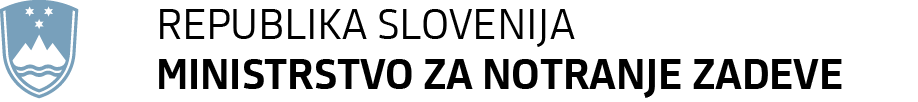 	F: 01 428 47 33 	E: gp.mnz@gov.si	www.mnz.gov.siNa podlagi četrtega in petega odstavka 78. člena, petega odstavka 83. člena, drugega odstavka 87. člena in četrtega odstavka 107. člena Zakona o mednarodni zaščiti (Uradni list RS, št. 16/17 – uradno prečiščeno besedilo) je Vlada Republike Slovenije na ……… seji dne …………. sprejela naslednji sklep:Vlada Republike Slovenije izda Uredbo o načinih in pogojih za zagotavljanja pravic prosilcem za mednarodno zaščito (EVA 2016-1711-0046) in jo objavi v Uradnem listu Republike Slovenije. Številka:V Ljubljani, dne                                                                            Mag. Lilijana Kozlovič                                                                            generalna sekretarkaSklep prejmejo:ministrstva in vladne službe          PREDLOG(EVA 2016-1711-0046)Na podlagi četrtega in petega odstavka 78. člena, petega odstavka 83. člena, drugega odstavka 87. člena in četrtega odstavka 107. člena Zakona o mednarodni zaščiti (Uradni list RS, št. 16/17 – uradno prečiščeno besedilo) izdaja Vlada Republike SlovenijeUREDBOo načinih in pogojih za zagotavljanje pravic prosilcem za mednarodno zaščitoI. SPLOŠNA DOLOČBA1. člen(vsebina)(1) Ta uredba podrobneje ureja načine in pogoje za zagotavljanje pravic prosilcem za mednarodno zaščito (v nadaljnjem besedilu: prosilec), in sicer do:-      posebne obravnave ranljivih oseb s posebnimi potrebami;-       materialne oskrbe v primeru nastanitve v azilnem domu ali njegovi izpostavi (v nadaljnjem  besedilu: azilni dom); -       finančne pomoči v primeru nastanitve na zasebnem naslovu;-       nujnega zdravljenja;-       izobraževanja;-      dostopa na trg dela; -       žepnine.   (2) S to uredbo se ureja tudi način izdaje, oblika in vsebina izkaznice prosilca.  II. PRAVICE PROSILCEV ZA MEDNARODNO ZAŠČITO2. člen(uveljavljanje pravic )Prosilec uveljavlja pravice iz Zakona o mednarodni zaščiti (Uradni list, št. 16/17 – uradno prečiščeno besedilo; v nadaljnjem besedilu: zakon) z izkaznico prosilca. 3. člen(obravnava ranljivih oseb s posebnimi potrebami)(1) Če se v postopkih skladno s 13. členom zakona ali s strani uslužbencev urada Vlade Republike Slovenije, pristojnega za oskrbo migrantov (v nadaljnjem besedilu: urad), ugotovi obstoj posebnih potreb glede sprejema oziroma potreb po posebnih jamstvih v postopku, se te posebne potrebe navedejo v obrazcu iz priloge št. 1, ki je sestavni del te uredbe. Obrazec je del spisa ali spisovne dokumentacije prosilca. (2) Da se zagotovijo vsa potrebna postopkovna jamstva oziroma prilagodijo pogoji sprejema ranljivim osebam s posebnimi potrebami, se ministrstvo in urad medsebojno obveščata.(3) Prosilcu, ki potrebuje posebna jamstva v postopku, ministrstvo, pristojno za notranje zadeve (v nadaljnjem besedilu: ministrstvo) skladno z naravo ocenjenih posebnih potreb prilagodi tolmačenje v postopku mednarodne zaščite in mu zagotovi pomoč ustreznega strokovnjaka, ki mu pomaga, da lahko sodeluje v postopku mednarodne zaščite. Če je prosilec gluh, mu ministrstvo omogoči tolmača znakovnega jezika. Če se prosilec ne more izražati ne govorno ne z znakovnim jezikom, mu ministrstvo omogoči izražanje na drug način.(4) Prosilcem iz drugega odstavka tega člena ministrstvo omogoči več časa za pripravo na osebni razgovor. Osebni razgovor se lahko izvede tudi po delih, če je to potrebno.  (5) Prosilcem s posebnimi potrebami glede sprejema urad prilagodi nastanitev, zdravstveno oskrbo, nego, psihološko svetovanje in prehrano. 4. člen(pravica do materialne oskrbe v primeru nastanitve v azilnem domu)(1) Prosilcu, ki je nastanjen v azilnem domu, materialno oskrbo zagotavlja urad. Če je prosilec nastanjen v drugi primerni instituciji skladno z drugim odstavkom 83. člena zakona, mu urad zagotovi  obleko, obutev in higienske potrebščine, če mu to ni zagotovljeno. (2) Stroške materialne oskrbe in nastanitve prosilca v drugih primernih institucijah iz drugega odstavka 83. člena zakona krije urad na podlagi izstavljenega računa za stroške storitev institucionalnega varstva.  5. člen(strošek dnevne materialne oskrbe za prosilca)(1) Strošek dnevne materialne oskrbe za prosilca je povprečni dnevni strošek materialne oskrbe prosilca v azilnem domu, izračunan za proračunsko obdobje preteklega leta.(2) Strošek dnevne materialne oskrbe sestavljajo letni:-       sorazmerni stroški, povezani z nastanitvijo,-       stroški prehrane,-       stroški obleke in obutve ter-       stroški higienskih potrebščin.(3) Sorazmerni stroški, povezani z nastanitvijo, vključujejo stroške ogrevanja, električne energije in komunalnih storitev. Upoštevajo se zgolj stroški nastanitvenega dela azilnega doma.(4) Strošek dnevne materialne oskrbe za prosilca se izračuna tako, da se ob zaključku proračunskega leta seštejejo vsi stroški iz drugega odstavka tega člena nato pa se jih deli s številom bivalnih dni prosilcev v obračunskem letu.(5)  Vlada Republike Slovenije enkrat letno s sklepom določi višino stroška dnevne materialne oskrbe za prosilca.(6) Mesečni strošek materialne oskrbe prosilca se izračuna tako, da se pomnoži višina stroška dnevne materialne oskrbe s številom dni v mesecu.6. člen(ugotavljanje lastnih sredstev za preživljanje)(1) Urad kot lastna sredstva za preživljanje upošteva sredstva, ki jih ima prosilec v lasti ob nastanitvi v azilnem domu in ki jih za namen kritja stroškov ali sorazmernega deleža stroškov materialne oskrbe izroči uradu.(2) Urad prevzame prosilčeva lastna sredstva za preživljanje največ v skupni višini šestmesečnega povračila stroškov ali sorazmernega deleža stroškov materialne oskrbe, upoštevajoč izračun iz 7. člena te uredbe.(3) Po porabi prevzetih sredstev urad ponovno ugotovi prosilčevo višino lastnih sredstev za preživljanje ter v primeru ugotovljenih prosilčevih lastnih sredstev za preživljanje ravna v skladu s prvim in drugim odstavka tega člena.(4) O prevzemu lastnih sredstev za preživljanje izda urad prosilcu potrdilo na obrazcu iz priloge št. 2, ki je sestavni del te uredbe. V primeru, da prosilec zapusti azilni dom, se mu preostanek neporabljenih izročenih sredstev vrne.(5) Urad kot lastna sredstva za preživljanje upošteva tudi mesečne neto prejemke, pridobljene na podlagi 87. člena zakona.(6) Nagrada, prejeta na podlagi šestega odstavka 82. člena zakona, in žepnina se ne upoštevata kot lastna sredstva za preživljanje.(7) Mesečni znesek prosilčevih lastnih sredstev za preživljanje znaša v primeru upoštevanja prvega odstavka tega člena šestino prosilčevih lastnih sredstev za preživljanje, v primeru upoštevanja petega odstavka tega člena pa mesečni neto prejemek, izplačan v mesecu pred mesecem, v katerem urad ugotavlja prosilčeva lastna sredstva za preživljanje.(8) Višina mesečnega povračila za kritje stroškov ali sorazmernega deleža stroškov materialne oskrbe se na novo določi ob vsaki spremembi mesečnega zneska prosilčevih lastnih sredstev za preživljanje.(9) V primeru ugotavljanja lastnih sredstev za preživljanje družine se upoštevajo sredstva vseh družinskih članov. Pri opredelitvi družinskih članov se uporabljajo določbe 25. točke 2. člena zakona.7. člen(izračun povračila za kritje stroškov ali sorazmernega deleža stroškov materialne oskrbe)Urad na podlagi ugotovljenega mesečnega zneska prosilčevih lastnih sredstev za preživljanje iz sedmega odstavka prejšnjega člena izračuna višino mesečnega povračila za kritje stroškov ali sorazmernega deleža stroškov materialne oskrbe upoštevajoč naslednje kriterije:8. člen (postopek plačila)Prosilec krije mesečno povračilo za kritje stroškov ali sorazmernega deleža stroškov materialne oskrbe do 15. v mesecu za pretekli mesec na podlagi sklepa urada, s katerim se določi višina mesečnega povračila za kritje stroškov ali sorazmernega deleža stroškov materialne oskrbe za posamezni mesec koriščenja pravice do materialne oskrbe.9. člen(nastanitev)(1) Prosilec je v skladu z možnostmi nastanjen na ustreznem oddelku azilnega doma, pri čemer urad upošteva predvsem starost, spol in poseben položaj ranljivih oseb s posebnimi potrebami. Urad zagotovi, da se ves čas postopka spremlja poseben položaj ranljivih oseb s posebnimi potrebami  in se jim zagotovi ustrezna podpora. (2) Pri določitvi nastanitvenega oddelka se upoštevajo družbena skupina, kateri pripada prosilec, načelo ohranjanja enotnosti družine ter pravica do zasebnosti in osebnega dostojanstva ter varnosti.(3) Vsakemu prosilcu pripada ležišče. Prosilcu je omogočena tudi souporaba čajne kuhinje, sanitarnih prostorov in ročne pralnice na nastanitvenem oddelku.(4) Urad izda dovolilnico iz petega odstavka 82. člena zakona na obrazcu iz priloge št. 3, ki je sestavni del te uredbe, v naslednjih primerih:-        zaradi večdnevnih organiziranih aktivnosti;-       iz humanitarnih in drugih utemeljenih osebnih razlogov (poroka, smrt, sklenitev zakonske zveze, rojstvo otroka itd.).(5) Mladoletnemu prosilcu in mladoletnemu prosilcu brez spremstva se dovolilnica iz prejšnjega odstavka izda samo s pisnim soglasjem staršev oziroma zakonitega zastopnika. (6) Prosilec uradu pred izdajo dovolilnice posreduje podatke o naslovu, kjer se bo zadrževal, in telefonsko številko, kjer bo ves čas odsotnosti dosegljiv. 10. člen(razselitev v druge primerne institucije)(1) Prosilca se lahko v primeru izjemnih osebnih okoliščin na podlagi njegove vloge razseli v druge primerne institucije, če mu urad ne more zagotoviti nastanitve v azilnem domu. (2) Vlogi za razselitev v druge primerne institucije prosilec priloži dokazila, iz katerih je razvidno, da mu urad ne more zagotoviti nastanitve v azilnem domu. Vloga za razselitev v druge primerne institucije se vloži na obrazcu iz priloge št. 4, ki je sestavni del te uredbe.(3) Vlogo za razselitev v druge primerne institucije prosilec vloži pri uradu, ki vlogo z vsemi priloženimi dokazili posreduje komisiji iz četrtega odstavka 83. člena zakona, ki ugotavlja utemeljenost razlogov in o tem poda mnenje.(4) Če se prosilec nastani v varni hiši, lahko vloži vlogo po nastanitvi v navedeni instituciji.11. člen(razselitev na zasebni naslov)(1) Urad lahko ob izpolnjenih pogojih iz zakona prosilcu odobri razselitev na zasebni naslov na podlagi vloge, ki se vloži na obrazcu iz priloge št. 4, ki je  sestavni del te uredbe.  (2) Ustreznost pogojev za bivanje na zasebnem naslovu ugotavlja urad, ki opravi ogled prostorov za bivanje. O ogledu se pripravi poročilo na obrazcu iz priloge št. 5, ki je sestavni del te uredbe.  Ogled se tudi fotografsko dokumentira.(3) Zagotovljeni pogoji za bivanje prosilca na zasebnem naslovu morajo ustrezati minimalnim bivalnim standardom in minimalnim higienskim standardom. (4) Minimalni bivalni standardi so: -        prostori, namenjeni bivanju, spanju in uživanju hrane, morajo imeti tla, ki so pokrita z oblogo, stene in strop morajo biti izolirani, vrata in okna morajo tesniti in se odpirati, da je omogočeno zračenje;-       prostori, namenjeni bivanju, spanju in uživanju hrane, morajo biti ustrezno vzdrževani, zagotovljena  mora biti možnost ogrevanja;-        zagotovljeni morajo biti gradbeni in požarni normativi;-       v dnevnih in spalnih prostorih mora biti poskrbljeno za zadostno osvetlitev (naravno in električno);-        za vsakega odraslega stanovalca mora biti zagotovljena samostojna postelja, največ dve postelji sta   lahko ena nad drugo;-        v prostoru, ki je namenjen bivanju, spanju, uživanju hrane, lahko biva največ šest odraslih oseb;-        glede na število oseb, ki bivajo v prostoru, mora biti zagotovljena minimalna površina na osebo, in sicer za spanje najmanj 6 m2, za  kuhinjo 1 m2 in bivanje 1 m2, brez sanitarnih prostorov.(5) Minimalni higienski standardi so: -     v sanitarijah mora biti stranišče s straniščno školjko z urejenim splakovanjem, umivalnik ter prha z mrzlo in toplo vodo; -      stranišče in prha morata biti s steno ločena od ostalih bivalnih prostorov, vendar v istem bivalnem objektu.(6) Vlogi za razselitev na zasebni naslov iz prvega odstavka tega člena  prosilec predloži najemno pogodbo oziroma v primeru brezplačne nastanitve izjavo o soglasju lastnika, da sprejme prosilca v nastanitev.12. člen(razselitev na zasebni naslov v primeru izjemnih osebnih okoliščin prosilca)(1) Vloga za razselitev na zasebni naslov v primeru izjemnih osebnih okoliščin se vloži na obrazcu iz priloge št. 4, ki je sestavni del te uredbe. Prosilec vlogi priloži najemno pogodbo oziroma v primeru brezplačne nastanitve izjavo o soglasju lastnika, da sprejema prosilca v nastanitev. Vlogi prosilec priloži tudi dokazila o obstoju izjemnih okoliščin.(2) Vlogo za razselitev na zasebni naslov prosilec vloži pri uradu, ki vlogo z vsemi priloženimi dokazili posreduje komisiji iz četrtega odstavka 83. člena zakona, ki ugotavlja utemeljenost razlogov in o tem poda mnenje uradu, ki o odloči o razselitvi. (3) Za razselitev na zasebni naslov v primeru izjemnih okoliščin se uporabljajo določbe drugega, tretjega, četrtega in petega ostavka prejšnjega člena. 13. člen(dolžnost sporočanja in preverjanje okoliščin v zvezi z nastanitvijo na zasebnem naslovu)(1) Urad lahko preverja vse okoliščine v zvezi z nastanitvijo na zasebnem naslovu, ki vplivajo na upravičenost do razselitve iz azilnega doma. (2) Prosilca, ki je nastanjen na podlagi 10., 11. in 12. člena te uredbe, se v primeru spremenjenih okoliščin ali na njegovo prošnjo lahko ponovno nastani v azilnem domu.14. člen(prehrana)(1) Prosilcu, ki je nastanjen v azilnem domu, urad ob smiselni uporabi priporočil referenčnih vrednosti za energijski vnos ter vnos hranil, izdanih s strani inštituta, pristojnega za javno zdravje, zagotovi pravico do prehrane, ki praviloma obsega tri obroke dnevno.  (2) Otroci stari do 15 let, ki bivajo v azilnem domu, imajo pravico do dopoldanske in popoldanske malice. (3) Prosilcu s posebnimi zdravstvenimi ali drugimi potrebami, ki jih dokaže z zdravniškim ali drugim ustreznim potrdilom, urad zagotovi ustrezno prehrano. Prosilcu je v skladu z možnostmi zagotovljena prehrana, ki upošteva njegove posebne prehranjevalne navade.(4) Vsebina jedilnikov se usklajuje mesečno. 15. člen(obleka, obutev in higienske potrebščine)(1) Prosilcu urad ob nastanitvi v azilni dom zagotovi nastanitveni paket, ki obsega higienske potrebščine in posteljnino.(2) Prosilcu urad zagotavlja higienske potrebščine.(3) Prosilcu, ki nima ustreznih oblačil in obutve, urad zagotavlja ustrezna oblačila in obutev.(4)  Oblačila, obutev in higienske potrebščine iz drugega in tretjega odstavka tega člena se izdajo  na podlagi obrazca iz priloge št. 6, ki je sestavni del te uredbe. Obrazec izpolni pristojni socialni delavec. 16. člen(pogrebni stroški)V primeru smrti prosilca in njegovega pogreba v Republiki Sloveniji urad krije stroške osnovnega pogreba v skladu s predpisi Republike Slovenije o pogrebni in pokopališki dejavnosti. Naročnik pogreba je urad. 17. člen(finančna pomoč v primeru razselitve na zasebni naslov)(1) Prosilcu, ki mu je odobrena razselitev na zasebni naslov v skladu z 12. členom te uredbe in nima lastnih sredstev za preživljanje ali mu preživljanje ni zagotovljeno kako drugače ter nima zagotovljene brezplačne nastanitve ali na podlagi drugega predpisa ni določen drug zavezanec za plačilo nastanitve, urad na podlagi vloge za uveljavljanje finančne pomoči dodeli finančno pomoč. (2) Zagotovljena brezplačna nastanitev pomeni, da prosilec za svojo nastanitev ni dolžan plačevati stroškov najema bivalnega prostora, stanovanjske opreme in obratovalnih stroškov.(3) Vlogo za uveljavljanje finančne pomoči vloži prosilec pri uradu, in sicer na obrazcu iz priloge št. 7, ki je sestavni del te uredbe. K vlogi priloži:-      potrdilo o dohodkih in lastnih sredstvih za preživljanje oziroma izjavo o tem, da nima lastnih sredstev za preživljanje;-       izjavo, da nima zagotovljene brezplačne nastanitve;-      najemno pogodbo za stanovanje oziroma v primeru brezplačne nastanitve izjavo lastnika stanovanja oziroma osebe, ki sprejme prosilca v nastanitev, o tem, da je nastanitev brezplačna.(4) Vlogo za uveljavljanje finančne pomoči za družino poda praviloma eden izmed staršev, in sicer za vse družinske člane, v primeru mladoletnega prosilca brez spremstva pa njegov zakoniti zastopnik.18. člen(dodelitev finančne pomoči) (1) O dodelitvi finančne pomoči odloči urad z odločbo.(2) Finančno pomoč izplačuje uradna oseba urada prosilcu ob predložitvi veljavne izkaznice v prostorih azilnega doma, in sicer v gotovini, enkrat mesečno za pretekli mesec, ali pa se nakaže na račun prosilca. (3) Finančno pomoč urad družini dodeli v skupnem znesku, praviloma se izplačuje vlagatelju, v primeru mladoletnika brez spremstva pa njegovemu zakonitemu zastopniku. (4) Prosilci uradu pisno sporočijo vsa nova dejstva in okoliščine ter spremembe, ki vplivajo na odločitev o dodelitvi finančne pomoči v roku osmih dni od dneva, ko so zanje izvedeli. Urad lahko preverja vse okoliščine, ki vplivajo na upravičenost do finančne pomoči.19. člen(odmera finančne pomoči) (1) Višino finančne pomoči urad za prosilca določi v višini obračunanega zneska, ki mu pripada na podlagi 20. člena te uredbe.(2) Višina finančne pomoči se prosilcu, ki ima lastna sredstva za preživljanje, določi kot razlika med obračunanim zneskom iz prejšnjega odstavka in višino mesečnega zneska prosilčevih lastnih sredstev za preživljanje iz 6. člena te uredbe.(3) Višina finančne pomoči se družini prosilca, ki ima lastna sredstva za preživljanje iz 6. člena te uredbe, določi kot razlika med seštevkom obračunanih zneskov, ki pripadajo posameznim družinskim članom, in seštevkom mesečnih dohodkov vseh družinskih članov za pretekli mesec.(4) Sredstva za finančno pomoč zagotavlja urad.20. člen(merila za izračun finančne pomoči)(1) Višina obračunanega zneska za prosilca se v razmerju do osnovnega zneska minimalnega dohodka, določenega s predpisi, ki urejajo socialnovarstvene prejemke, določi po naslednjih merilih:-       za odraslo osebo ali vlagatelja                              1-       za vsako naslednjo odraslo osebo v družini        0,5-       za otroka do 18. leta starosti                               0,7-       za mladoletnega prosilca brez spremstva             1(2) Prosilcu se obračunani znesek zmanjša:-       za 15 odstotkov, če ima zagotovljeno brezplačno nastanitev;  -       za 40 odstotkov, če ima zagotovljeno brezplačno prehrano;-       za 55 odstotkov, če ima zagotovljeno brezplačno bivanje in brezplačno prehrano. (3) Višina finančne pomoči se na novo določi ob vsaki spremembi višine mesečnih dohodkov prosilca ali spremembi osnovnega zneska minimalnega dohodka, določenega s predpisi, ki urejajo socialnovarstvene prejemke, ali spremembah, ki vplivajo na odmero finančne pomoči iz prvega in drugega odstavka tega člena.21. člen(pravica do nujnega zdravljenja)(1) Nujno zdravljenje iz 86. člena zakona se izvaja preko javne zdravstvene mreže.(2) Prosilec uveljavlja pravico do nujnega zdravljenja z veljavno izkaznico.(3) Sredstva za zdravstveno varstvo prosilcev zagotavlja ministrstvo, pristojno za zdravje.22. člen(pravica do izobraževanja)(1) Urad po potrebi mladoletniku zagotovi pripravljalno učno pomoč z namenom olajšanja dostopa do  izobraževalnega sistema.(2) Sredstva za organizacijo priprave iz prejšnjega odstavka zagotavlja urad.(3) Sredstva za zagotavljanje pravic do osnovnošolskega, poklicnega, srednješolskega,  višješolskega visokošolskega in izobraževanja odraslih zagotavlja ministrstvo, pristojno za izobraževanje, v skladu s predpisi, ki urejajo področje vzgoje in izobraževanja. (4) Dodatna materialna sredstva za kritje stroškov za nabavo učnih pripomočkov in del drugih stroškov za izvedbo izobraževanja iz prvega in drugega odstavka 88. člena zakona (npr. delovni zvezki, zvezki, copati, barvice, risalni pribor, ekskurzije, kulturni, naravoslovni, športni in tehnični  dnevi), ki jih ne zagotavlja ministrstvo, pristojno za izobraževanje, ali samoupravna lokalna skupnost, zagotavlja urad, pod pogojem, da prosilci nimajo lastnih sredstev za preživljanje.(5) Prosilci, ki se jim zagotovi pravica do izobraževanja v skladu s prvim, drugim in tretjim odstavkom 88. člena zakona, in se izobraževanja redno udeležujejo, so upravičeni do kritja stroškov javnega prevoza do izobraževalnih institucij. Stroške prevoza krije urad. (6) Prosilci so upravičeni do prehrane v šoli v skladu z zakonom, ki ureja šolsko prehrano. 23. člen(pravica do dela)(1) Prosilec, ki dela, je dolžan podatke o  pravni podlagi za opravljanje dela, o višini dohodkov, delovnem času in delodajalcu vsakič v roku treh dni od začetka opravljanja dela posredovati uradu. Prosilec je dolžan posredovati tudi podatke o prenehanju dela in spremembi podatkov med opravljanjem dela.  (2) O prenehanju statusa prosilca urad v roku treh dni obvesti Zavod Republike Slovenije za zaposlovanje in druge organe, pristojne za izvajanje in nadzor nad izvajanjem delovne zakonodaje, ter delodajalca.  24. člen(usposabljanje in izobraževanje za dostop na trg dela)Prosilcu se po poteku devetih mesecev omogoči vključitev v usposabljanje in izobraževanje v skladu z zakonom, ki ureja trg dela.25. člen(zagotavljanje dostopa do institucij)(1) Sredstva za stroške javnega prevoza za dostop do institucij, ki izvajajo pravico iz 22. člena te uredbe, zagotavlja urad. (2) Sredstva za stroške javnega prevoza za dostop do institucij, ki izvajajo pravice iz 21. in 24. člena te uredbe, za tiste prosilce, ki so nastanjeni v azilnem domu in nimajo lastnih dohodkov oziroma sredstev za preživljanje, zagotavlja urad.26. člen(pravica do žepnine)(1) Prosilci, ki nimajo lastnih sredstev za preživljanje, so upravičeni do žepnine v višini, ki jo določi Vlada Republike Slovenije v skladu s petim odstavkom 78. člena zakona.(2) Žepnino urad prosilcem izplačuje mesečno za pretekli mesec.(3) Prosilci so upravičeni do žepnine do pravnomočno končanega postopka priznanja mednarodne zaščite.(4) Urad izplačuje žepnino prosilcem ob predložitvi veljavne izkaznice v prostorih azilnega doma. Prosilci s podpisom potrdijo prevzem žepnine.(5) Žepnina se za mladoletnika izplačuje njegovim staršem oziroma njegovemu zakonitemu zastopniku.(6) Nova dejstva in okoliščine, ki vplivajo na pravico do žepnine, prosilci pristojnemu organu pisno sporočijo najkasneje v roku osmih dni od nastanka.(7) Urad lahko preverja vse okoliščine v zvezi z izvajanjem pravice do žepnine.(8) Sredstva za žepnino zagotavlja urad.III. IZKAZNICA PROSILCA27. člen(izdaja izkaznice prosilca)(1) Ministrstvo izda izkaznico na obrazcu iz priloge št. 8, ki je sestavni del te uredbe.(2)  Izkaznica se izda za največ 120 dni z možnostjo podaljšanja. Prosilec mora pred iztekom veljavnosti izkaznice  zaprositi za novo. Prosilec je za izkaznico sam odgovoren, na kar se  prosilca posebej opozori pri vložitvi prošnje.(3) Pogrešitev, izgubo ali tatvino izkaznice prosilec nemudoma naznani ministrstvu in pri tem navede okoliščine pogrešitve izkaznice. Pogrešitev, izguba ali tatvina izkaznice se naznani na obrazcu iz priloge št. 9, ki je sestavni del te uredbe. Ministrstvo prosilcu po naznanitvi pogrešitve, izgube ali tatvine izda novo izkaznico.IV. KOMISIJA28. člen(imenovanje komisije)(1) Za ugotavljanje obstoja izjemnih osebnih okoliščin za razselitev prosilcev na zasebni naslov iz drugega in tretjega odstavka 83. člena zakona, za odobritev dodatnega obsega zdravstvenih storitev iz drugega odstavka 86. člena zakona ter za priznanje pravice oseb s priznano mednarodno zaščito do podaljšanja obdobja nastanitve v integracijski hiši iz tretjega odstavka 93. člena zakona se ustanovi komisija.(2) Predsednika komisije in njegovega namestnika ter člane komisije in njihove namestnike imenuje in razrešuje predstojnik urada, če s to uredbo ni določeno drugače. Predsednik komisije, člani komisije in njihovi namestniki se imenujejo za dobo štirih let.29. člen(sestava komisije)(1) Za opravljanje nalog iz prve in tretje alineje 30. člena te uredbe komisijo sestavljajo predsednik in trije člani, v primeru opravljanja naloge iz druge alineje 30. člena te uredbe pa se komisija razširi za dodatnega člana (razširjena komisija). (2) Predsednik in člani komisije imajo svoje namestnike, ki jih nadomeščajo v primeru njihove odsotnosti.(3) Za predsednika komisije in njegovega namestnika se imenuje predstavnik urada. (4) Za člane komisije in njihove namestnike se imenuje:-      predstavnika urada,-      medicinsko sestro oziroma zdravstvenega tehnika, zaposlenega v azilnem domu ali njegovi izpostavi;-      predstavnika nevladnih organizacij s poznavanjem problematike področja mednarodne zaščite.(5) Za dodatnega člana komisije in njegovega namestnika se imenuje predstavnika ministrstva, pristojnega za zdravje, ki ga  imenuje minister, pristojen za zdravje.(6) Predsednik komisije lahko za pridobitev strokovnih mnenj povabi k sodelovanju tudi druge strokovnjake.30. člen(naloge komisije)Komisija daje mnenja oziroma ugotavlja upravičenost do:-       razselitve na zasebnem naslovu zaradi razlogov iz drugega in tretjega odstavka 83. člena zakona,-       dodatnega obsega zdravstvenih storitev iz drugega odstavka 86. člena zakona,-       podaljšanja obdobja nastanitve oseb s priznano mednarodno zaščito v integracijski hiši iz tretjega odstavka 93. člena zakona.31. člen(prenehanje uporabe)
Z dnem uveljavitve te uredbe se preneha uporabljati Pravilnik o pravicah prosilcev za mednarodno zaščito (Uradni list RS, št. 68/11, 42/12, 64/14 in 22/16 – ZMZ-1).32. člen(začetek veljavnosti)Ta uredba začne veljati petnajsti dan po objavi v Uradnem listu Republike Slovenije. Št. 007-387/2016/24Ljubljana, dneEVA 2016-1711-0046OBRAZLOŽITEVUVODPravna podlaga za sprejem Uredbe o načinih in pogojih za zagotavljanje pravic prosilcem za mednarodno zaščito (v nadaljnjem besedilu: uredba) je Zakon o mednarodni zaščiti ( Uradni list RS, št. 16/17 – uradno prečiščeno besedilo; v nadaljnjem besedilu: zakon), ki v četrtem odstavku 78. člena določa, da Vlada Republike Slovenije izda predpis, s katerim določi pogoje in načine za zagotavljanje pravic prosilcem za mednarodno zaščito ob upoštevanju določb 12. in 14. člena zakona. 12. člen zakona določa, da se ranljivim osebam s posebnimi potrebami v postopkih po zakonu zagotavlja posebna nega, skrb in obravnava, 14. člen pa določa obravnavo ranljivih oseb s posebnimi potrebami.V skladu s 120. členom zakona, ki določa, da se podzakonski predpisi na podlagi zakona izdajo v roku enega leta po uveljavitvi zakona, je rok za izdajo uredbe 26. 4. 2017. II. VSEBINSKA OBRAZLOŽITEV PREDLAGANIH REŠITEVPredlog uredbe podrobneje ureja načine in pogoje za zagotavljanje pravic prosilcem za mednarodno zaščito (v nadaljnjem besedilu: prosilci), in sicer posebno obravnavo ranljivih oseb s posebnimi potrebami, materialno oskrbo v primeru nastanitve v azilnem domu ali njegovi izpostavi (v nadaljnjem  besedilu: azilni dom), finančno pomoč v primeru nastanitve na zasebnem naslovu, nujno zdravljenje, izobraževanje, dostop na trg dela in žepnino. Prosilci uveljavljajo pravice iz zakona z izkaznico prosilca. Izkaznico izda ministrstvo, pristojno za notranje zadeve, in sicer za največ 120 dni z možnostjo podaljšanja. V 3. členu uredba podrobneje določa obravnavo ranljivih oseb s posebnimi potrebami. Prosilcem, ki potrebujejo posebna jamstva v postopku, se skladno z naravo ocenjenih posebnih potreb, prilagodi tolmačenje v postopku mednarodne zaščite in se jim zagotovi pomoč ustreznega strokovnjaka, ki mu pomaga, da lahko sodeluje v postopku mednarodne zaščite.Če je prosilec gluh, mu pristojni organ omogoči tolmača znakovnega jezika. Če se prosilec ne more izražati ne govorno ne z znakovnim jezikom, se mu omogoči izražanje na drug način.Prosilcu, ki je nastanjen v azilnem domu ali njegovi izpostavi, materialno oskrbo zagotavlja urad Vlade Republike Slovenije, pristojen za oskrbo migrantov (v nadaljnjem besedilu: urad). V primeru, da je prosilec zaradi izjemnih osebnih okoliščin nastanjen v drugi primerni instituciji, mu urad zagotovi tudi obleko, obutev in higienske potrebščine, v kolikor mu slednje niso zagotovljene. Predlog uredbe nadalje določa način ugotavljanja lastnih sredstev za preživljanje in izračun povračila za kritje stroškov ali sorazmernega deleža stroškov materialne oskrbe, saj prosilci v skladu s tretjim odstavkom 82. členom zakona v primeru, da imajo lastna sredstva za preživljanje ali jim je preživljanje zagotovljeno kako drugače, sami krijejo stroške ali sorazmeren strošek materialne oskrbe, ki obsega nastanitev, prehrano, obleko in obutev in higienske potrebščine.  Prosilec je v skladu z možnostmi nastanjen na ustreznem oddelku azilnega doma, pri čemer se upošteva predvsem starost, spol in poseben položaj ranljivih oseb s posebnimi potrebami. Urad zagotovi, da se ves čas postopka spremlja poseben položaj ranljivih oseb s posebnimi potrebami  in se jim zagotovi ustrezna podpora. Urad lahko prosilcu odobri razselitev na zasebni naslov na podlagi vloge, pred tem pa preveri ustreznost pogojev za bivanje na zasebnem naslovu z ogledom prostorov za bivanje. Prosilcu, ki mu je odobrena razselitev na zasebni naslov zaradi izjemnih osebnih okoliščin in nima lastnih sredstev za preživljanje ali mu preživljanje ni zagotovljeno kako drugače ter nima zagotovljene brezplačne nastanitve ali na podlagi drugega predpisa ni določen drug zavezanec za plačilo nastanitve, se na podlagi vloge za uveljavljanje finančne pomoči dodeli finančna pomoč. Uredba določa način dodelitve in merila za izračun te pomoči.Pri merilih za izračun finančne pomoči (20. člen) je predlagatelj sledil obrazložitvi odločitve Ustavnega sodišča Republike Slovenije U-I-295/12-18 z dne 9. 5. 2013, in sicer da mora država zaradi spoštovanja načela enakosti (drugi odstavek 14. člena Ustave) tudi prosilcem, ki so razseljeni ali jim je odobrena razselitev na zasebni naslov zato, ker obstajajo posebne okoliščine, zaradi katerih ne morejo biti nastanjeni v azilnem domu, zagotoviti dostojno bivanje. Zagotovljeni jim morajo biti  enaki materialni pogoji za sprejem kot prosilcem, ki so nastanjeni v azilnem domu. Le da v primeru nastanitve v azilnem domu država prosilcu zagotavlja pogoje za dostojno življenje "v naravi", v primeru nastanitve na zasebnem naslovu pa v obliki finančne pomoči, tj. "v denarju". To pomeni, da jim mora biti zagotovljena finančna pomoč v obsegu (višini), ki zadošča za kritje izdatkov osnovne oskrbe (tj. izdatkov za nastanitev, prehrano, obleko in obutev ter higienske potrebščine). Tako se višina obračunanega zneska za prosilca v razmerju do osnovnega zneska minimalnega dohodka, določenega s predpisi, ki urejajo socialnovarstvene prejemke, določi po merilih: za odraslo osebo ali vlagatelja v višini osnovnega zneska minimalnega odhodka, za vsako naslednjo odraslo osebo v družini v višini 50 %, za otroka do 18. leta starosti v višini 70 % in za mladoletnika brez spremstva v višini osnovnega zneska minimalnega dohodka.Pravico do nujnega zdravljenja prosilci uveljavljajo z veljavno izkaznico, zdravljenje pa se izvaja preko javne zdravstvene mreže. Sredstva za zagotavljanje pravic prosilcev do osnovnošolskega, poklicnega, srednješolskega, višješolskega, visokošolskega  in izobraževanja odraslih zagotavlja ministrstvo, pristojno za izobraževanje, v skladu s predpisi, ki urejajo področje vzgoje in izobraževanja. Prosilci, ki nimajo lastnih sredstev za preživljanje, so upravičeni do žepnine. Višino določi Vlada Republike Slovenije. Številka: 007-387/2016/24(1311-02)Številka: 007-387/2016/24(1311-02)Številka: 007-387/2016/24(1311-02)Številka: 007-387/2016/24(1311-02)Številka: 007-387/2016/24(1311-02)Številka: 007-387/2016/24(1311-02)Številka: 007-387/2016/24(1311-02)Ljubljana, … Ljubljana, … Ljubljana, … Ljubljana, … Ljubljana, … Ljubljana, … Ljubljana, … EVA 2016-1711-0046EVA 2016-1711-0046EVA 2016-1711-0046EVA 2016-1711-0046EVA 2016-1711-0046EVA 2016-1711-0046EVA 2016-1711-0046GENERALNI SEKRETARIAT VLADE REPUBLIKE SLOVENIJEGp.gs@gov.siGENERALNI SEKRETARIAT VLADE REPUBLIKE SLOVENIJEGp.gs@gov.siGENERALNI SEKRETARIAT VLADE REPUBLIKE SLOVENIJEGp.gs@gov.siGENERALNI SEKRETARIAT VLADE REPUBLIKE SLOVENIJEGp.gs@gov.siGENERALNI SEKRETARIAT VLADE REPUBLIKE SLOVENIJEGp.gs@gov.siGENERALNI SEKRETARIAT VLADE REPUBLIKE SLOVENIJEGp.gs@gov.siGENERALNI SEKRETARIAT VLADE REPUBLIKE SLOVENIJEGp.gs@gov.siZADEVA: predlog Uredbe o načinih in pogojih za zagotavljanje pravic prosilcem za mednarodno zaščito  – predlog za obravnavo ZADEVA: predlog Uredbe o načinih in pogojih za zagotavljanje pravic prosilcem za mednarodno zaščito  – predlog za obravnavo ZADEVA: predlog Uredbe o načinih in pogojih za zagotavljanje pravic prosilcem za mednarodno zaščito  – predlog za obravnavo ZADEVA: predlog Uredbe o načinih in pogojih za zagotavljanje pravic prosilcem za mednarodno zaščito  – predlog za obravnavo ZADEVA: predlog Uredbe o načinih in pogojih za zagotavljanje pravic prosilcem za mednarodno zaščito  – predlog za obravnavo ZADEVA: predlog Uredbe o načinih in pogojih za zagotavljanje pravic prosilcem za mednarodno zaščito  – predlog za obravnavo ZADEVA: predlog Uredbe o načinih in pogojih za zagotavljanje pravic prosilcem za mednarodno zaščito  – predlog za obravnavo ZADEVA: predlog Uredbe o načinih in pogojih za zagotavljanje pravic prosilcem za mednarodno zaščito  – predlog za obravnavo ZADEVA: predlog Uredbe o načinih in pogojih za zagotavljanje pravic prosilcem za mednarodno zaščito  – predlog za obravnavo ZADEVA: predlog Uredbe o načinih in pogojih za zagotavljanje pravic prosilcem za mednarodno zaščito  – predlog za obravnavo ZADEVA: predlog Uredbe o načinih in pogojih za zagotavljanje pravic prosilcem za mednarodno zaščito  – predlog za obravnavo ZADEVA: predlog Uredbe o načinih in pogojih za zagotavljanje pravic prosilcem za mednarodno zaščito  – predlog za obravnavo ZADEVA: predlog Uredbe o načinih in pogojih za zagotavljanje pravic prosilcem za mednarodno zaščito  – predlog za obravnavo 1. Predlog sklepov vlade:1. Predlog sklepov vlade:1. Predlog sklepov vlade:1. Predlog sklepov vlade:1. Predlog sklepov vlade:1. Predlog sklepov vlade:1. Predlog sklepov vlade:1. Predlog sklepov vlade:1. Predlog sklepov vlade:1. Predlog sklepov vlade:1. Predlog sklepov vlade:1. Predlog sklepov vlade:1. Predlog sklepov vlade:Na podlagi četrtega in petega odstavka 78. člena, petega odstavka 83. člena, drugega odstavka 87. člena in četrtega odstavka 107. člena Zakona o mednarodni zaščiti (Uradni list RS, št. 16/17 – uradno prečiščeno besedilo) je Vlada Republike Slovenije na ……… seji dne …………. sprejela naslednji sklep:Vlada Republike Slovenije izda Uredbo o načinih in pogojih za zagotavljanja pravic prosilcem za mednarodno zaščito (EVA 2016-1711-0046) in jo objavi v Uradnem listu Republike Slovenije. Številka:V Ljubljani, dne                                                                            Mag. Lilijana Kozlovič                                                                            generalna sekretarkaSklep prejmejo:ministrstva in vladne službeNa podlagi četrtega in petega odstavka 78. člena, petega odstavka 83. člena, drugega odstavka 87. člena in četrtega odstavka 107. člena Zakona o mednarodni zaščiti (Uradni list RS, št. 16/17 – uradno prečiščeno besedilo) je Vlada Republike Slovenije na ……… seji dne …………. sprejela naslednji sklep:Vlada Republike Slovenije izda Uredbo o načinih in pogojih za zagotavljanja pravic prosilcem za mednarodno zaščito (EVA 2016-1711-0046) in jo objavi v Uradnem listu Republike Slovenije. Številka:V Ljubljani, dne                                                                            Mag. Lilijana Kozlovič                                                                            generalna sekretarkaSklep prejmejo:ministrstva in vladne službeNa podlagi četrtega in petega odstavka 78. člena, petega odstavka 83. člena, drugega odstavka 87. člena in četrtega odstavka 107. člena Zakona o mednarodni zaščiti (Uradni list RS, št. 16/17 – uradno prečiščeno besedilo) je Vlada Republike Slovenije na ……… seji dne …………. sprejela naslednji sklep:Vlada Republike Slovenije izda Uredbo o načinih in pogojih za zagotavljanja pravic prosilcem za mednarodno zaščito (EVA 2016-1711-0046) in jo objavi v Uradnem listu Republike Slovenije. Številka:V Ljubljani, dne                                                                            Mag. Lilijana Kozlovič                                                                            generalna sekretarkaSklep prejmejo:ministrstva in vladne službeNa podlagi četrtega in petega odstavka 78. člena, petega odstavka 83. člena, drugega odstavka 87. člena in četrtega odstavka 107. člena Zakona o mednarodni zaščiti (Uradni list RS, št. 16/17 – uradno prečiščeno besedilo) je Vlada Republike Slovenije na ……… seji dne …………. sprejela naslednji sklep:Vlada Republike Slovenije izda Uredbo o načinih in pogojih za zagotavljanja pravic prosilcem za mednarodno zaščito (EVA 2016-1711-0046) in jo objavi v Uradnem listu Republike Slovenije. Številka:V Ljubljani, dne                                                                            Mag. Lilijana Kozlovič                                                                            generalna sekretarkaSklep prejmejo:ministrstva in vladne službeNa podlagi četrtega in petega odstavka 78. člena, petega odstavka 83. člena, drugega odstavka 87. člena in četrtega odstavka 107. člena Zakona o mednarodni zaščiti (Uradni list RS, št. 16/17 – uradno prečiščeno besedilo) je Vlada Republike Slovenije na ……… seji dne …………. sprejela naslednji sklep:Vlada Republike Slovenije izda Uredbo o načinih in pogojih za zagotavljanja pravic prosilcem za mednarodno zaščito (EVA 2016-1711-0046) in jo objavi v Uradnem listu Republike Slovenije. Številka:V Ljubljani, dne                                                                            Mag. Lilijana Kozlovič                                                                            generalna sekretarkaSklep prejmejo:ministrstva in vladne službeNa podlagi četrtega in petega odstavka 78. člena, petega odstavka 83. člena, drugega odstavka 87. člena in četrtega odstavka 107. člena Zakona o mednarodni zaščiti (Uradni list RS, št. 16/17 – uradno prečiščeno besedilo) je Vlada Republike Slovenije na ……… seji dne …………. sprejela naslednji sklep:Vlada Republike Slovenije izda Uredbo o načinih in pogojih za zagotavljanja pravic prosilcem za mednarodno zaščito (EVA 2016-1711-0046) in jo objavi v Uradnem listu Republike Slovenije. Številka:V Ljubljani, dne                                                                            Mag. Lilijana Kozlovič                                                                            generalna sekretarkaSklep prejmejo:ministrstva in vladne službeNa podlagi četrtega in petega odstavka 78. člena, petega odstavka 83. člena, drugega odstavka 87. člena in četrtega odstavka 107. člena Zakona o mednarodni zaščiti (Uradni list RS, št. 16/17 – uradno prečiščeno besedilo) je Vlada Republike Slovenije na ……… seji dne …………. sprejela naslednji sklep:Vlada Republike Slovenije izda Uredbo o načinih in pogojih za zagotavljanja pravic prosilcem za mednarodno zaščito (EVA 2016-1711-0046) in jo objavi v Uradnem listu Republike Slovenije. Številka:V Ljubljani, dne                                                                            Mag. Lilijana Kozlovič                                                                            generalna sekretarkaSklep prejmejo:ministrstva in vladne službeNa podlagi četrtega in petega odstavka 78. člena, petega odstavka 83. člena, drugega odstavka 87. člena in četrtega odstavka 107. člena Zakona o mednarodni zaščiti (Uradni list RS, št. 16/17 – uradno prečiščeno besedilo) je Vlada Republike Slovenije na ……… seji dne …………. sprejela naslednji sklep:Vlada Republike Slovenije izda Uredbo o načinih in pogojih za zagotavljanja pravic prosilcem za mednarodno zaščito (EVA 2016-1711-0046) in jo objavi v Uradnem listu Republike Slovenije. Številka:V Ljubljani, dne                                                                            Mag. Lilijana Kozlovič                                                                            generalna sekretarkaSklep prejmejo:ministrstva in vladne službeNa podlagi četrtega in petega odstavka 78. člena, petega odstavka 83. člena, drugega odstavka 87. člena in četrtega odstavka 107. člena Zakona o mednarodni zaščiti (Uradni list RS, št. 16/17 – uradno prečiščeno besedilo) je Vlada Republike Slovenije na ……… seji dne …………. sprejela naslednji sklep:Vlada Republike Slovenije izda Uredbo o načinih in pogojih za zagotavljanja pravic prosilcem za mednarodno zaščito (EVA 2016-1711-0046) in jo objavi v Uradnem listu Republike Slovenije. Številka:V Ljubljani, dne                                                                            Mag. Lilijana Kozlovič                                                                            generalna sekretarkaSklep prejmejo:ministrstva in vladne službeNa podlagi četrtega in petega odstavka 78. člena, petega odstavka 83. člena, drugega odstavka 87. člena in četrtega odstavka 107. člena Zakona o mednarodni zaščiti (Uradni list RS, št. 16/17 – uradno prečiščeno besedilo) je Vlada Republike Slovenije na ……… seji dne …………. sprejela naslednji sklep:Vlada Republike Slovenije izda Uredbo o načinih in pogojih za zagotavljanja pravic prosilcem za mednarodno zaščito (EVA 2016-1711-0046) in jo objavi v Uradnem listu Republike Slovenije. Številka:V Ljubljani, dne                                                                            Mag. Lilijana Kozlovič                                                                            generalna sekretarkaSklep prejmejo:ministrstva in vladne službeNa podlagi četrtega in petega odstavka 78. člena, petega odstavka 83. člena, drugega odstavka 87. člena in četrtega odstavka 107. člena Zakona o mednarodni zaščiti (Uradni list RS, št. 16/17 – uradno prečiščeno besedilo) je Vlada Republike Slovenije na ……… seji dne …………. sprejela naslednji sklep:Vlada Republike Slovenije izda Uredbo o načinih in pogojih za zagotavljanja pravic prosilcem za mednarodno zaščito (EVA 2016-1711-0046) in jo objavi v Uradnem listu Republike Slovenije. Številka:V Ljubljani, dne                                                                            Mag. Lilijana Kozlovič                                                                            generalna sekretarkaSklep prejmejo:ministrstva in vladne službeNa podlagi četrtega in petega odstavka 78. člena, petega odstavka 83. člena, drugega odstavka 87. člena in četrtega odstavka 107. člena Zakona o mednarodni zaščiti (Uradni list RS, št. 16/17 – uradno prečiščeno besedilo) je Vlada Republike Slovenije na ……… seji dne …………. sprejela naslednji sklep:Vlada Republike Slovenije izda Uredbo o načinih in pogojih za zagotavljanja pravic prosilcem za mednarodno zaščito (EVA 2016-1711-0046) in jo objavi v Uradnem listu Republike Slovenije. Številka:V Ljubljani, dne                                                                            Mag. Lilijana Kozlovič                                                                            generalna sekretarkaSklep prejmejo:ministrstva in vladne službeNa podlagi četrtega in petega odstavka 78. člena, petega odstavka 83. člena, drugega odstavka 87. člena in četrtega odstavka 107. člena Zakona o mednarodni zaščiti (Uradni list RS, št. 16/17 – uradno prečiščeno besedilo) je Vlada Republike Slovenije na ……… seji dne …………. sprejela naslednji sklep:Vlada Republike Slovenije izda Uredbo o načinih in pogojih za zagotavljanja pravic prosilcem za mednarodno zaščito (EVA 2016-1711-0046) in jo objavi v Uradnem listu Republike Slovenije. Številka:V Ljubljani, dne                                                                            Mag. Lilijana Kozlovič                                                                            generalna sekretarkaSklep prejmejo:ministrstva in vladne službe2. Predlog za obravnavo predloga zakona po nujnem ali skrajšanem postopku v državnem zboru z obrazložitvijo razlogov:2. Predlog za obravnavo predloga zakona po nujnem ali skrajšanem postopku v državnem zboru z obrazložitvijo razlogov:2. Predlog za obravnavo predloga zakona po nujnem ali skrajšanem postopku v državnem zboru z obrazložitvijo razlogov:2. Predlog za obravnavo predloga zakona po nujnem ali skrajšanem postopku v državnem zboru z obrazložitvijo razlogov:2. Predlog za obravnavo predloga zakona po nujnem ali skrajšanem postopku v državnem zboru z obrazložitvijo razlogov:2. Predlog za obravnavo predloga zakona po nujnem ali skrajšanem postopku v državnem zboru z obrazložitvijo razlogov:2. Predlog za obravnavo predloga zakona po nujnem ali skrajšanem postopku v državnem zboru z obrazložitvijo razlogov:2. Predlog za obravnavo predloga zakona po nujnem ali skrajšanem postopku v državnem zboru z obrazložitvijo razlogov:2. Predlog za obravnavo predloga zakona po nujnem ali skrajšanem postopku v državnem zboru z obrazložitvijo razlogov:2. Predlog za obravnavo predloga zakona po nujnem ali skrajšanem postopku v državnem zboru z obrazložitvijo razlogov:2. Predlog za obravnavo predloga zakona po nujnem ali skrajšanem postopku v državnem zboru z obrazložitvijo razlogov:2. Predlog za obravnavo predloga zakona po nujnem ali skrajšanem postopku v državnem zboru z obrazložitvijo razlogov:2. Predlog za obravnavo predloga zakona po nujnem ali skrajšanem postopku v državnem zboru z obrazložitvijo razlogov://///////////3.a Osebe, odgovorne za strokovno pripravo in usklajenost gradiva:3.a Osebe, odgovorne za strokovno pripravo in usklajenost gradiva:3.a Osebe, odgovorne za strokovno pripravo in usklajenost gradiva:3.a Osebe, odgovorne za strokovno pripravo in usklajenost gradiva:3.a Osebe, odgovorne za strokovno pripravo in usklajenost gradiva:3.a Osebe, odgovorne za strokovno pripravo in usklajenost gradiva:3.a Osebe, odgovorne za strokovno pripravo in usklajenost gradiva:3.a Osebe, odgovorne za strokovno pripravo in usklajenost gradiva:3.a Osebe, odgovorne za strokovno pripravo in usklajenost gradiva:3.a Osebe, odgovorne za strokovno pripravo in usklajenost gradiva:3.a Osebe, odgovorne za strokovno pripravo in usklajenost gradiva:3.a Osebe, odgovorne za strokovno pripravo in usklajenost gradiva:3.a Osebe, odgovorne za strokovno pripravo in usklajenost gradiva:Nina Gregori, generalna direktorica Direktorata za upravne notranje zadeve, migracije in naturalizacijo,Nataša Potočnik, direktorica Urada za migracijeNina Gregori, generalna direktorica Direktorata za upravne notranje zadeve, migracije in naturalizacijo,Nataša Potočnik, direktorica Urada za migracijeNina Gregori, generalna direktorica Direktorata za upravne notranje zadeve, migracije in naturalizacijo,Nataša Potočnik, direktorica Urada za migracijeNina Gregori, generalna direktorica Direktorata za upravne notranje zadeve, migracije in naturalizacijo,Nataša Potočnik, direktorica Urada za migracijeNina Gregori, generalna direktorica Direktorata za upravne notranje zadeve, migracije in naturalizacijo,Nataša Potočnik, direktorica Urada za migracijeNina Gregori, generalna direktorica Direktorata za upravne notranje zadeve, migracije in naturalizacijo,Nataša Potočnik, direktorica Urada za migracijeNina Gregori, generalna direktorica Direktorata za upravne notranje zadeve, migracije in naturalizacijo,Nataša Potočnik, direktorica Urada za migracijeNina Gregori, generalna direktorica Direktorata za upravne notranje zadeve, migracije in naturalizacijo,Nataša Potočnik, direktorica Urada za migracijeNina Gregori, generalna direktorica Direktorata za upravne notranje zadeve, migracije in naturalizacijo,Nataša Potočnik, direktorica Urada za migracijeNina Gregori, generalna direktorica Direktorata za upravne notranje zadeve, migracije in naturalizacijo,Nataša Potočnik, direktorica Urada za migracijeNina Gregori, generalna direktorica Direktorata za upravne notranje zadeve, migracije in naturalizacijo,Nataša Potočnik, direktorica Urada za migracijeNina Gregori, generalna direktorica Direktorata za upravne notranje zadeve, migracije in naturalizacijo,Nataša Potočnik, direktorica Urada za migracijeNina Gregori, generalna direktorica Direktorata za upravne notranje zadeve, migracije in naturalizacijo,Nataša Potočnik, direktorica Urada za migracije3.b Zunanji strokovnjaki, ki so sodelovali pri pripravi dela ali celotnega gradiva:3.b Zunanji strokovnjaki, ki so sodelovali pri pripravi dela ali celotnega gradiva:3.b Zunanji strokovnjaki, ki so sodelovali pri pripravi dela ali celotnega gradiva:3.b Zunanji strokovnjaki, ki so sodelovali pri pripravi dela ali celotnega gradiva:3.b Zunanji strokovnjaki, ki so sodelovali pri pripravi dela ali celotnega gradiva:3.b Zunanji strokovnjaki, ki so sodelovali pri pripravi dela ali celotnega gradiva:3.b Zunanji strokovnjaki, ki so sodelovali pri pripravi dela ali celotnega gradiva:3.b Zunanji strokovnjaki, ki so sodelovali pri pripravi dela ali celotnega gradiva:3.b Zunanji strokovnjaki, ki so sodelovali pri pripravi dela ali celotnega gradiva:3.b Zunanji strokovnjaki, ki so sodelovali pri pripravi dela ali celotnega gradiva:3.b Zunanji strokovnjaki, ki so sodelovali pri pripravi dela ali celotnega gradiva:3.b Zunanji strokovnjaki, ki so sodelovali pri pripravi dela ali celotnega gradiva:3.b Zunanji strokovnjaki, ki so sodelovali pri pripravi dela ali celotnega gradiva:Pri pripravi gradiva niso sodelovali zunanji strokovnjaki.Pri pripravi gradiva niso sodelovali zunanji strokovnjaki.Pri pripravi gradiva niso sodelovali zunanji strokovnjaki.Pri pripravi gradiva niso sodelovali zunanji strokovnjaki.Pri pripravi gradiva niso sodelovali zunanji strokovnjaki.Pri pripravi gradiva niso sodelovali zunanji strokovnjaki.Pri pripravi gradiva niso sodelovali zunanji strokovnjaki.Pri pripravi gradiva niso sodelovali zunanji strokovnjaki.Pri pripravi gradiva niso sodelovali zunanji strokovnjaki.Pri pripravi gradiva niso sodelovali zunanji strokovnjaki.Pri pripravi gradiva niso sodelovali zunanji strokovnjaki.Pri pripravi gradiva niso sodelovali zunanji strokovnjaki.Pri pripravi gradiva niso sodelovali zunanji strokovnjaki.4. Predstavniki vlade, ki bodo sodelovali pri delu državnega zbora:4. Predstavniki vlade, ki bodo sodelovali pri delu državnega zbora:4. Predstavniki vlade, ki bodo sodelovali pri delu državnega zbora:4. Predstavniki vlade, ki bodo sodelovali pri delu državnega zbora:4. Predstavniki vlade, ki bodo sodelovali pri delu državnega zbora:4. Predstavniki vlade, ki bodo sodelovali pri delu državnega zbora:4. Predstavniki vlade, ki bodo sodelovali pri delu državnega zbora:4. Predstavniki vlade, ki bodo sodelovali pri delu državnega zbora:4. Predstavniki vlade, ki bodo sodelovali pri delu državnega zbora:4. Predstavniki vlade, ki bodo sodelovali pri delu državnega zbora:4. Predstavniki vlade, ki bodo sodelovali pri delu državnega zbora:4. Predstavniki vlade, ki bodo sodelovali pri delu državnega zbora:4. Predstavniki vlade, ki bodo sodelovali pri delu državnega zbora://///////////5. Kratek povzetek gradiva:5. Kratek povzetek gradiva:5. Kratek povzetek gradiva:5. Kratek povzetek gradiva:5. Kratek povzetek gradiva:5. Kratek povzetek gradiva:5. Kratek povzetek gradiva:5. Kratek povzetek gradiva:5. Kratek povzetek gradiva:5. Kratek povzetek gradiva:5. Kratek povzetek gradiva:5. Kratek povzetek gradiva:5. Kratek povzetek gradiva:Pravna podlaga za sprejem Uredbe o načinih in pogojih za zagotavljanje pravic prosilcem za mednarodno zaščito je Zakon o mednarodni zaščiti (Uradni list RS, št. 16/17 – uradno prečiščeno besedilo), ki določa, da Vlada Republike Slovenije izda predpis, s katerim podrobneje določi pogoje in načine za zagotavljanje pravic prosilcev za mednarodno zaščito. Predlog uredbe podrobneje določa obravnavo ranljivih prosilcev za mednarodno zaščito s posebnimi potrebami, pravico prosilcev za mednarodno zaščito do informiranja, do materialne oskrbe v primeru nastanitve v azilnem domu, pogoje za razselitev izven azilnega doma in razselitev na zasebni naslov, finančno pomoč in merila za izračun finančne pomoči v primeru razselitve na zasebni naslov, pravico do nujnega zdravljenja, izobraževanja, dela, žepnine ter naloge komisije iz četrtega odstavka 83. člena Zakona o mednarodni zaščiti. Pravna podlaga za sprejem Uredbe o načinih in pogojih za zagotavljanje pravic prosilcem za mednarodno zaščito je Zakon o mednarodni zaščiti (Uradni list RS, št. 16/17 – uradno prečiščeno besedilo), ki določa, da Vlada Republike Slovenije izda predpis, s katerim podrobneje določi pogoje in načine za zagotavljanje pravic prosilcev za mednarodno zaščito. Predlog uredbe podrobneje določa obravnavo ranljivih prosilcev za mednarodno zaščito s posebnimi potrebami, pravico prosilcev za mednarodno zaščito do informiranja, do materialne oskrbe v primeru nastanitve v azilnem domu, pogoje za razselitev izven azilnega doma in razselitev na zasebni naslov, finančno pomoč in merila za izračun finančne pomoči v primeru razselitve na zasebni naslov, pravico do nujnega zdravljenja, izobraževanja, dela, žepnine ter naloge komisije iz četrtega odstavka 83. člena Zakona o mednarodni zaščiti. Pravna podlaga za sprejem Uredbe o načinih in pogojih za zagotavljanje pravic prosilcem za mednarodno zaščito je Zakon o mednarodni zaščiti (Uradni list RS, št. 16/17 – uradno prečiščeno besedilo), ki določa, da Vlada Republike Slovenije izda predpis, s katerim podrobneje določi pogoje in načine za zagotavljanje pravic prosilcev za mednarodno zaščito. Predlog uredbe podrobneje določa obravnavo ranljivih prosilcev za mednarodno zaščito s posebnimi potrebami, pravico prosilcev za mednarodno zaščito do informiranja, do materialne oskrbe v primeru nastanitve v azilnem domu, pogoje za razselitev izven azilnega doma in razselitev na zasebni naslov, finančno pomoč in merila za izračun finančne pomoči v primeru razselitve na zasebni naslov, pravico do nujnega zdravljenja, izobraževanja, dela, žepnine ter naloge komisije iz četrtega odstavka 83. člena Zakona o mednarodni zaščiti. Pravna podlaga za sprejem Uredbe o načinih in pogojih za zagotavljanje pravic prosilcem za mednarodno zaščito je Zakon o mednarodni zaščiti (Uradni list RS, št. 16/17 – uradno prečiščeno besedilo), ki določa, da Vlada Republike Slovenije izda predpis, s katerim podrobneje določi pogoje in načine za zagotavljanje pravic prosilcev za mednarodno zaščito. Predlog uredbe podrobneje določa obravnavo ranljivih prosilcev za mednarodno zaščito s posebnimi potrebami, pravico prosilcev za mednarodno zaščito do informiranja, do materialne oskrbe v primeru nastanitve v azilnem domu, pogoje za razselitev izven azilnega doma in razselitev na zasebni naslov, finančno pomoč in merila za izračun finančne pomoči v primeru razselitve na zasebni naslov, pravico do nujnega zdravljenja, izobraževanja, dela, žepnine ter naloge komisije iz četrtega odstavka 83. člena Zakona o mednarodni zaščiti. Pravna podlaga za sprejem Uredbe o načinih in pogojih za zagotavljanje pravic prosilcem za mednarodno zaščito je Zakon o mednarodni zaščiti (Uradni list RS, št. 16/17 – uradno prečiščeno besedilo), ki določa, da Vlada Republike Slovenije izda predpis, s katerim podrobneje določi pogoje in načine za zagotavljanje pravic prosilcev za mednarodno zaščito. Predlog uredbe podrobneje določa obravnavo ranljivih prosilcev za mednarodno zaščito s posebnimi potrebami, pravico prosilcev za mednarodno zaščito do informiranja, do materialne oskrbe v primeru nastanitve v azilnem domu, pogoje za razselitev izven azilnega doma in razselitev na zasebni naslov, finančno pomoč in merila za izračun finančne pomoči v primeru razselitve na zasebni naslov, pravico do nujnega zdravljenja, izobraževanja, dela, žepnine ter naloge komisije iz četrtega odstavka 83. člena Zakona o mednarodni zaščiti. Pravna podlaga za sprejem Uredbe o načinih in pogojih za zagotavljanje pravic prosilcem za mednarodno zaščito je Zakon o mednarodni zaščiti (Uradni list RS, št. 16/17 – uradno prečiščeno besedilo), ki določa, da Vlada Republike Slovenije izda predpis, s katerim podrobneje določi pogoje in načine za zagotavljanje pravic prosilcev za mednarodno zaščito. Predlog uredbe podrobneje določa obravnavo ranljivih prosilcev za mednarodno zaščito s posebnimi potrebami, pravico prosilcev za mednarodno zaščito do informiranja, do materialne oskrbe v primeru nastanitve v azilnem domu, pogoje za razselitev izven azilnega doma in razselitev na zasebni naslov, finančno pomoč in merila za izračun finančne pomoči v primeru razselitve na zasebni naslov, pravico do nujnega zdravljenja, izobraževanja, dela, žepnine ter naloge komisije iz četrtega odstavka 83. člena Zakona o mednarodni zaščiti. Pravna podlaga za sprejem Uredbe o načinih in pogojih za zagotavljanje pravic prosilcem za mednarodno zaščito je Zakon o mednarodni zaščiti (Uradni list RS, št. 16/17 – uradno prečiščeno besedilo), ki določa, da Vlada Republike Slovenije izda predpis, s katerim podrobneje določi pogoje in načine za zagotavljanje pravic prosilcev za mednarodno zaščito. Predlog uredbe podrobneje določa obravnavo ranljivih prosilcev za mednarodno zaščito s posebnimi potrebami, pravico prosilcev za mednarodno zaščito do informiranja, do materialne oskrbe v primeru nastanitve v azilnem domu, pogoje za razselitev izven azilnega doma in razselitev na zasebni naslov, finančno pomoč in merila za izračun finančne pomoči v primeru razselitve na zasebni naslov, pravico do nujnega zdravljenja, izobraževanja, dela, žepnine ter naloge komisije iz četrtega odstavka 83. člena Zakona o mednarodni zaščiti. Pravna podlaga za sprejem Uredbe o načinih in pogojih za zagotavljanje pravic prosilcem za mednarodno zaščito je Zakon o mednarodni zaščiti (Uradni list RS, št. 16/17 – uradno prečiščeno besedilo), ki določa, da Vlada Republike Slovenije izda predpis, s katerim podrobneje določi pogoje in načine za zagotavljanje pravic prosilcev za mednarodno zaščito. Predlog uredbe podrobneje določa obravnavo ranljivih prosilcev za mednarodno zaščito s posebnimi potrebami, pravico prosilcev za mednarodno zaščito do informiranja, do materialne oskrbe v primeru nastanitve v azilnem domu, pogoje za razselitev izven azilnega doma in razselitev na zasebni naslov, finančno pomoč in merila za izračun finančne pomoči v primeru razselitve na zasebni naslov, pravico do nujnega zdravljenja, izobraževanja, dela, žepnine ter naloge komisije iz četrtega odstavka 83. člena Zakona o mednarodni zaščiti. Pravna podlaga za sprejem Uredbe o načinih in pogojih za zagotavljanje pravic prosilcem za mednarodno zaščito je Zakon o mednarodni zaščiti (Uradni list RS, št. 16/17 – uradno prečiščeno besedilo), ki določa, da Vlada Republike Slovenije izda predpis, s katerim podrobneje določi pogoje in načine za zagotavljanje pravic prosilcev za mednarodno zaščito. Predlog uredbe podrobneje določa obravnavo ranljivih prosilcev za mednarodno zaščito s posebnimi potrebami, pravico prosilcev za mednarodno zaščito do informiranja, do materialne oskrbe v primeru nastanitve v azilnem domu, pogoje za razselitev izven azilnega doma in razselitev na zasebni naslov, finančno pomoč in merila za izračun finančne pomoči v primeru razselitve na zasebni naslov, pravico do nujnega zdravljenja, izobraževanja, dela, žepnine ter naloge komisije iz četrtega odstavka 83. člena Zakona o mednarodni zaščiti. Pravna podlaga za sprejem Uredbe o načinih in pogojih za zagotavljanje pravic prosilcem za mednarodno zaščito je Zakon o mednarodni zaščiti (Uradni list RS, št. 16/17 – uradno prečiščeno besedilo), ki določa, da Vlada Republike Slovenije izda predpis, s katerim podrobneje določi pogoje in načine za zagotavljanje pravic prosilcev za mednarodno zaščito. Predlog uredbe podrobneje določa obravnavo ranljivih prosilcev za mednarodno zaščito s posebnimi potrebami, pravico prosilcev za mednarodno zaščito do informiranja, do materialne oskrbe v primeru nastanitve v azilnem domu, pogoje za razselitev izven azilnega doma in razselitev na zasebni naslov, finančno pomoč in merila za izračun finančne pomoči v primeru razselitve na zasebni naslov, pravico do nujnega zdravljenja, izobraževanja, dela, žepnine ter naloge komisije iz četrtega odstavka 83. člena Zakona o mednarodni zaščiti. Pravna podlaga za sprejem Uredbe o načinih in pogojih za zagotavljanje pravic prosilcem za mednarodno zaščito je Zakon o mednarodni zaščiti (Uradni list RS, št. 16/17 – uradno prečiščeno besedilo), ki določa, da Vlada Republike Slovenije izda predpis, s katerim podrobneje določi pogoje in načine za zagotavljanje pravic prosilcev za mednarodno zaščito. Predlog uredbe podrobneje določa obravnavo ranljivih prosilcev za mednarodno zaščito s posebnimi potrebami, pravico prosilcev za mednarodno zaščito do informiranja, do materialne oskrbe v primeru nastanitve v azilnem domu, pogoje za razselitev izven azilnega doma in razselitev na zasebni naslov, finančno pomoč in merila za izračun finančne pomoči v primeru razselitve na zasebni naslov, pravico do nujnega zdravljenja, izobraževanja, dela, žepnine ter naloge komisije iz četrtega odstavka 83. člena Zakona o mednarodni zaščiti. Pravna podlaga za sprejem Uredbe o načinih in pogojih za zagotavljanje pravic prosilcem za mednarodno zaščito je Zakon o mednarodni zaščiti (Uradni list RS, št. 16/17 – uradno prečiščeno besedilo), ki določa, da Vlada Republike Slovenije izda predpis, s katerim podrobneje določi pogoje in načine za zagotavljanje pravic prosilcev za mednarodno zaščito. Predlog uredbe podrobneje določa obravnavo ranljivih prosilcev za mednarodno zaščito s posebnimi potrebami, pravico prosilcev za mednarodno zaščito do informiranja, do materialne oskrbe v primeru nastanitve v azilnem domu, pogoje za razselitev izven azilnega doma in razselitev na zasebni naslov, finančno pomoč in merila za izračun finančne pomoči v primeru razselitve na zasebni naslov, pravico do nujnega zdravljenja, izobraževanja, dela, žepnine ter naloge komisije iz četrtega odstavka 83. člena Zakona o mednarodni zaščiti. Pravna podlaga za sprejem Uredbe o načinih in pogojih za zagotavljanje pravic prosilcem za mednarodno zaščito je Zakon o mednarodni zaščiti (Uradni list RS, št. 16/17 – uradno prečiščeno besedilo), ki določa, da Vlada Republike Slovenije izda predpis, s katerim podrobneje določi pogoje in načine za zagotavljanje pravic prosilcev za mednarodno zaščito. Predlog uredbe podrobneje določa obravnavo ranljivih prosilcev za mednarodno zaščito s posebnimi potrebami, pravico prosilcev za mednarodno zaščito do informiranja, do materialne oskrbe v primeru nastanitve v azilnem domu, pogoje za razselitev izven azilnega doma in razselitev na zasebni naslov, finančno pomoč in merila za izračun finančne pomoči v primeru razselitve na zasebni naslov, pravico do nujnega zdravljenja, izobraževanja, dela, žepnine ter naloge komisije iz četrtega odstavka 83. člena Zakona o mednarodni zaščiti. 6. Presoja posledic za:6. Presoja posledic za:6. Presoja posledic za:6. Presoja posledic za:6. Presoja posledic za:6. Presoja posledic za:6. Presoja posledic za:6. Presoja posledic za:6. Presoja posledic za:6. Presoja posledic za:6. Presoja posledic za:6. Presoja posledic za:6. Presoja posledic za:a)javnofinančna sredstva nad 40.000 EUR v tekočem in naslednjih treh letihjavnofinančna sredstva nad 40.000 EUR v tekočem in naslednjih treh letihjavnofinančna sredstva nad 40.000 EUR v tekočem in naslednjih treh letihjavnofinančna sredstva nad 40.000 EUR v tekočem in naslednjih treh letihjavnofinančna sredstva nad 40.000 EUR v tekočem in naslednjih treh letihjavnofinančna sredstva nad 40.000 EUR v tekočem in naslednjih treh letihjavnofinančna sredstva nad 40.000 EUR v tekočem in naslednjih treh letihjavnofinančna sredstva nad 40.000 EUR v tekočem in naslednjih treh letihjavnofinančna sredstva nad 40.000 EUR v tekočem in naslednjih treh letihDADADAb)usklajenost slovenskega pravnega reda s pravnim redom Evropske unijeusklajenost slovenskega pravnega reda s pravnim redom Evropske unijeusklajenost slovenskega pravnega reda s pravnim redom Evropske unijeusklajenost slovenskega pravnega reda s pravnim redom Evropske unijeusklajenost slovenskega pravnega reda s pravnim redom Evropske unijeusklajenost slovenskega pravnega reda s pravnim redom Evropske unijeusklajenost slovenskega pravnega reda s pravnim redom Evropske unijeusklajenost slovenskega pravnega reda s pravnim redom Evropske unijeusklajenost slovenskega pravnega reda s pravnim redom Evropske unijeNENENEc)administrativne poslediceadministrativne poslediceadministrativne poslediceadministrativne poslediceadministrativne poslediceadministrativne poslediceadministrativne poslediceadministrativne poslediceadministrativne poslediceNENENEč)gospodarstvo, zlasti mala in srednja podjetja ter konkurenčnost podjetijgospodarstvo, zlasti mala in srednja podjetja ter konkurenčnost podjetijgospodarstvo, zlasti mala in srednja podjetja ter konkurenčnost podjetijgospodarstvo, zlasti mala in srednja podjetja ter konkurenčnost podjetijgospodarstvo, zlasti mala in srednja podjetja ter konkurenčnost podjetijgospodarstvo, zlasti mala in srednja podjetja ter konkurenčnost podjetijgospodarstvo, zlasti mala in srednja podjetja ter konkurenčnost podjetijgospodarstvo, zlasti mala in srednja podjetja ter konkurenčnost podjetijgospodarstvo, zlasti mala in srednja podjetja ter konkurenčnost podjetijNENENEd)okolje, vključno s prostorskimi in varstvenimi vidikiokolje, vključno s prostorskimi in varstvenimi vidikiokolje, vključno s prostorskimi in varstvenimi vidikiokolje, vključno s prostorskimi in varstvenimi vidikiokolje, vključno s prostorskimi in varstvenimi vidikiokolje, vključno s prostorskimi in varstvenimi vidikiokolje, vključno s prostorskimi in varstvenimi vidikiokolje, vključno s prostorskimi in varstvenimi vidikiokolje, vključno s prostorskimi in varstvenimi vidikiNENENEe)socialno področjesocialno področjesocialno področjesocialno področjesocialno področjesocialno področjesocialno področjesocialno področjesocialno področjeNENENEf)dokumente razvojnega načrtovanja:nacionalne dokumente razvojnega načrtovanjarazvojne politike na ravni programov po strukturi razvojne klasifikacije programskega proračunarazvojne dokumente Evropske unije in mednarodnih organizacijdokumente razvojnega načrtovanja:nacionalne dokumente razvojnega načrtovanjarazvojne politike na ravni programov po strukturi razvojne klasifikacije programskega proračunarazvojne dokumente Evropske unije in mednarodnih organizacijdokumente razvojnega načrtovanja:nacionalne dokumente razvojnega načrtovanjarazvojne politike na ravni programov po strukturi razvojne klasifikacije programskega proračunarazvojne dokumente Evropske unije in mednarodnih organizacijdokumente razvojnega načrtovanja:nacionalne dokumente razvojnega načrtovanjarazvojne politike na ravni programov po strukturi razvojne klasifikacije programskega proračunarazvojne dokumente Evropske unije in mednarodnih organizacijdokumente razvojnega načrtovanja:nacionalne dokumente razvojnega načrtovanjarazvojne politike na ravni programov po strukturi razvojne klasifikacije programskega proračunarazvojne dokumente Evropske unije in mednarodnih organizacijdokumente razvojnega načrtovanja:nacionalne dokumente razvojnega načrtovanjarazvojne politike na ravni programov po strukturi razvojne klasifikacije programskega proračunarazvojne dokumente Evropske unije in mednarodnih organizacijdokumente razvojnega načrtovanja:nacionalne dokumente razvojnega načrtovanjarazvojne politike na ravni programov po strukturi razvojne klasifikacije programskega proračunarazvojne dokumente Evropske unije in mednarodnih organizacijdokumente razvojnega načrtovanja:nacionalne dokumente razvojnega načrtovanjarazvojne politike na ravni programov po strukturi razvojne klasifikacije programskega proračunarazvojne dokumente Evropske unije in mednarodnih organizacijdokumente razvojnega načrtovanja:nacionalne dokumente razvojnega načrtovanjarazvojne politike na ravni programov po strukturi razvojne klasifikacije programskega proračunarazvojne dokumente Evropske unije in mednarodnih organizacijNENENE7.a Predstavitev ocene finančnih posledic nad 40.000 EUR:Predlog uredbe ne prinaša novih finančnih posledic. Finančna sredstva so zagotovljena v okviru  finančnega načrta PU 1711 Ministrstvo za notranje zadeve.7.a Predstavitev ocene finančnih posledic nad 40.000 EUR:Predlog uredbe ne prinaša novih finančnih posledic. Finančna sredstva so zagotovljena v okviru  finančnega načrta PU 1711 Ministrstvo za notranje zadeve.7.a Predstavitev ocene finančnih posledic nad 40.000 EUR:Predlog uredbe ne prinaša novih finančnih posledic. Finančna sredstva so zagotovljena v okviru  finančnega načrta PU 1711 Ministrstvo za notranje zadeve.7.a Predstavitev ocene finančnih posledic nad 40.000 EUR:Predlog uredbe ne prinaša novih finančnih posledic. Finančna sredstva so zagotovljena v okviru  finančnega načrta PU 1711 Ministrstvo za notranje zadeve.7.a Predstavitev ocene finančnih posledic nad 40.000 EUR:Predlog uredbe ne prinaša novih finančnih posledic. Finančna sredstva so zagotovljena v okviru  finančnega načrta PU 1711 Ministrstvo za notranje zadeve.7.a Predstavitev ocene finančnih posledic nad 40.000 EUR:Predlog uredbe ne prinaša novih finančnih posledic. Finančna sredstva so zagotovljena v okviru  finančnega načrta PU 1711 Ministrstvo za notranje zadeve.7.a Predstavitev ocene finančnih posledic nad 40.000 EUR:Predlog uredbe ne prinaša novih finančnih posledic. Finančna sredstva so zagotovljena v okviru  finančnega načrta PU 1711 Ministrstvo za notranje zadeve.7.a Predstavitev ocene finančnih posledic nad 40.000 EUR:Predlog uredbe ne prinaša novih finančnih posledic. Finančna sredstva so zagotovljena v okviru  finančnega načrta PU 1711 Ministrstvo za notranje zadeve.7.a Predstavitev ocene finančnih posledic nad 40.000 EUR:Predlog uredbe ne prinaša novih finančnih posledic. Finančna sredstva so zagotovljena v okviru  finančnega načrta PU 1711 Ministrstvo za notranje zadeve.7.a Predstavitev ocene finančnih posledic nad 40.000 EUR:Predlog uredbe ne prinaša novih finančnih posledic. Finančna sredstva so zagotovljena v okviru  finančnega načrta PU 1711 Ministrstvo za notranje zadeve.7.a Predstavitev ocene finančnih posledic nad 40.000 EUR:Predlog uredbe ne prinaša novih finančnih posledic. Finančna sredstva so zagotovljena v okviru  finančnega načrta PU 1711 Ministrstvo za notranje zadeve.7.a Predstavitev ocene finančnih posledic nad 40.000 EUR:Predlog uredbe ne prinaša novih finančnih posledic. Finančna sredstva so zagotovljena v okviru  finančnega načrta PU 1711 Ministrstvo za notranje zadeve.7.a Predstavitev ocene finančnih posledic nad 40.000 EUR:Predlog uredbe ne prinaša novih finančnih posledic. Finančna sredstva so zagotovljena v okviru  finančnega načrta PU 1711 Ministrstvo za notranje zadeve.I. Ocena finančnih posledic, ki niso načrtovane v sprejetem proračunuI. Ocena finančnih posledic, ki niso načrtovane v sprejetem proračunuI. Ocena finančnih posledic, ki niso načrtovane v sprejetem proračunuI. Ocena finančnih posledic, ki niso načrtovane v sprejetem proračunuI. Ocena finančnih posledic, ki niso načrtovane v sprejetem proračunuI. Ocena finančnih posledic, ki niso načrtovane v sprejetem proračunuI. Ocena finančnih posledic, ki niso načrtovane v sprejetem proračunuI. Ocena finančnih posledic, ki niso načrtovane v sprejetem proračunuI. Ocena finančnih posledic, ki niso načrtovane v sprejetem proračunuI. Ocena finančnih posledic, ki niso načrtovane v sprejetem proračunuI. Ocena finančnih posledic, ki niso načrtovane v sprejetem proračunuI. Ocena finančnih posledic, ki niso načrtovane v sprejetem proračunuI. Ocena finančnih posledic, ki niso načrtovane v sprejetem proračunuTekoče leto (t)Tekoče leto (t)t + 1t + 2t + 2t + 2t + 2t + 2t + 3Predvideno povečanje (+) ali zmanjšanje (–) prihodkov državnega proračuna Predvideno povečanje (+) ali zmanjšanje (–) prihodkov državnega proračuna Predvideno povečanje (+) ali zmanjšanje (–) prihodkov državnega proračuna Predvideno povečanje (+) ali zmanjšanje (–) prihodkov državnega proračuna Predvideno povečanje (+) ali zmanjšanje (–) prihodkov občinskih proračunov Predvideno povečanje (+) ali zmanjšanje (–) prihodkov občinskih proračunov Predvideno povečanje (+) ali zmanjšanje (–) prihodkov občinskih proračunov Predvideno povečanje (+) ali zmanjšanje (–) prihodkov občinskih proračunov Predvideno povečanje (+) ali zmanjšanje (–) odhodkov državnega proračuna Predvideno povečanje (+) ali zmanjšanje (–) odhodkov državnega proračuna Predvideno povečanje (+) ali zmanjšanje (–) odhodkov državnega proračuna Predvideno povečanje (+) ali zmanjšanje (–) odhodkov državnega proračuna Predvideno povečanje (+) ali zmanjšanje (–) odhodkov občinskih proračunovPredvideno povečanje (+) ali zmanjšanje (–) odhodkov občinskih proračunovPredvideno povečanje (+) ali zmanjšanje (–) odhodkov občinskih proračunovPredvideno povečanje (+) ali zmanjšanje (–) odhodkov občinskih proračunovPredvideno povečanje (+) ali zmanjšanje (–) obveznosti za druga javnofinančna sredstvaPredvideno povečanje (+) ali zmanjšanje (–) obveznosti za druga javnofinančna sredstvaPredvideno povečanje (+) ali zmanjšanje (–) obveznosti za druga javnofinančna sredstvaPredvideno povečanje (+) ali zmanjšanje (–) obveznosti za druga javnofinančna sredstvaII. Finančne posledice za državni proračunII. Finančne posledice za državni proračunII. Finančne posledice za državni proračunII. Finančne posledice za državni proračunII. Finančne posledice za državni proračunII. Finančne posledice za državni proračunII. Finančne posledice za državni proračunII. Finančne posledice za državni proračunII. Finančne posledice za državni proračunII. Finančne posledice za državni proračunII. Finančne posledice za državni proračunII. Finančne posledice za državni proračunII. Finančne posledice za državni proračunII.a Pravice porabe za izvedbo predlaganih rešitev so zagotovljene:II.a Pravice porabe za izvedbo predlaganih rešitev so zagotovljene:II.a Pravice porabe za izvedbo predlaganih rešitev so zagotovljene:II.a Pravice porabe za izvedbo predlaganih rešitev so zagotovljene:II.a Pravice porabe za izvedbo predlaganih rešitev so zagotovljene:II.a Pravice porabe za izvedbo predlaganih rešitev so zagotovljene:II.a Pravice porabe za izvedbo predlaganih rešitev so zagotovljene:II.a Pravice porabe za izvedbo predlaganih rešitev so zagotovljene:II.a Pravice porabe za izvedbo predlaganih rešitev so zagotovljene:II.a Pravice porabe za izvedbo predlaganih rešitev so zagotovljene:II.a Pravice porabe za izvedbo predlaganih rešitev so zagotovljene:II.a Pravice porabe za izvedbo predlaganih rešitev so zagotovljene:II.a Pravice porabe za izvedbo predlaganih rešitev so zagotovljene:Ime proračunskega uporabnika Ime proračunskega uporabnika Ime proračunskega uporabnika Šifra in naziv ukrepa, projektaŠifra in naziv ukrepa, projektaŠifra in naziv proračunske postavkeŠifra in naziv proračunske postavkeZnesek za tekoče leto (t)Znesek za tekoče leto (t)Znesek za tekoče leto (t)Znesek za tekoče leto (t)Znesek za tekoče leto (t)Znesek za t + 11711 MNZ1711 MNZ1711 MNZ1711-17-0002 Migracije, mednarodna zaščita in integracija1711-17-0002 Migracije, mednarodna zaščita in integracija6094 – Migracije6094 – Migracije697.074697.074697.074697.074697.074697.0741711 MNZ1711 MNZ1711 MNZ1711-15-0001 Azil in migracije1711-15-0001 Azil in migracije140002 – AMIF – EU udeležba140002 – AMIF – EU udeležba690.000690.000690.000690.000690.000662.0561711 MNZ1711 MNZ1711 MNZ1711-15-0001 Azil in migracije1711-15-0001 Azil in migracije140003 – AMIF – SLO udeležba140003 – AMIF – SLO udeležba229.540229.540229.540229.540229.540220.685SKUPAJSKUPAJSKUPAJSKUPAJSKUPAJSKUPAJSKUPAJ1.616.6141.616.6141.616.6141.616.6141.616.6141.579.815II.b Manjkajoče pravice porabe bodo zagotovljene s prerazporeditvijo:II.b Manjkajoče pravice porabe bodo zagotovljene s prerazporeditvijo:II.b Manjkajoče pravice porabe bodo zagotovljene s prerazporeditvijo:II.b Manjkajoče pravice porabe bodo zagotovljene s prerazporeditvijo:II.b Manjkajoče pravice porabe bodo zagotovljene s prerazporeditvijo:II.b Manjkajoče pravice porabe bodo zagotovljene s prerazporeditvijo:II.b Manjkajoče pravice porabe bodo zagotovljene s prerazporeditvijo:II.b Manjkajoče pravice porabe bodo zagotovljene s prerazporeditvijo:II.b Manjkajoče pravice porabe bodo zagotovljene s prerazporeditvijo:II.b Manjkajoče pravice porabe bodo zagotovljene s prerazporeditvijo:II.b Manjkajoče pravice porabe bodo zagotovljene s prerazporeditvijo:II.b Manjkajoče pravice porabe bodo zagotovljene s prerazporeditvijo:II.b Manjkajoče pravice porabe bodo zagotovljene s prerazporeditvijo:Ime proračunskega uporabnika Ime proračunskega uporabnika Ime proračunskega uporabnika Šifra in naziv ukrepa, projektaŠifra in naziv ukrepa, projektaŠifra in naziv proračunske postavke Šifra in naziv proračunske postavke Znesek za tekoče leto (t)Znesek za tekoče leto (t)Znesek za tekoče leto (t)Znesek za tekoče leto (t)Znesek za tekoče leto (t)Znesek za t + 1 SKUPAJSKUPAJSKUPAJSKUPAJSKUPAJSKUPAJSKUPAJII.c Načrtovana nadomestitev zmanjšanih prihodkov in povečanih odhodkov proračuna:II.c Načrtovana nadomestitev zmanjšanih prihodkov in povečanih odhodkov proračuna:II.c Načrtovana nadomestitev zmanjšanih prihodkov in povečanih odhodkov proračuna:II.c Načrtovana nadomestitev zmanjšanih prihodkov in povečanih odhodkov proračuna:II.c Načrtovana nadomestitev zmanjšanih prihodkov in povečanih odhodkov proračuna:II.c Načrtovana nadomestitev zmanjšanih prihodkov in povečanih odhodkov proračuna:II.c Načrtovana nadomestitev zmanjšanih prihodkov in povečanih odhodkov proračuna:II.c Načrtovana nadomestitev zmanjšanih prihodkov in povečanih odhodkov proračuna:II.c Načrtovana nadomestitev zmanjšanih prihodkov in povečanih odhodkov proračuna:II.c Načrtovana nadomestitev zmanjšanih prihodkov in povečanih odhodkov proračuna:II.c Načrtovana nadomestitev zmanjšanih prihodkov in povečanih odhodkov proračuna:II.c Načrtovana nadomestitev zmanjšanih prihodkov in povečanih odhodkov proračuna:II.c Načrtovana nadomestitev zmanjšanih prihodkov in povečanih odhodkov proračuna:Novi prihodkiNovi prihodkiNovi prihodkiNovi prihodkiNovi prihodkiZnesek za tekoče leto (t)Znesek za tekoče leto (t)Znesek za tekoče leto (t)Znesek za tekoče leto (t)Znesek za t + 1Znesek za t + 1Znesek za t + 1Znesek za t + 1SKUPAJSKUPAJSKUPAJSKUPAJSKUPAJOBRAZLOŽITEV:Ocena finančnih posledic, ki niso načrtovane v sprejetem proračunuFinančne posledice za državni proračunII.a Pravice porabe za izvedbo predlaganih rešitev so zagotovljene:            II.b Manjkajoče pravice porabe bodo zagotovljene s prerazporeditvijo:II.c Načrtovana nadomestitev zmanjšanih prihodkov in povečanih odhodkov proračuna:OBRAZLOŽITEV:Ocena finančnih posledic, ki niso načrtovane v sprejetem proračunuFinančne posledice za državni proračunII.a Pravice porabe za izvedbo predlaganih rešitev so zagotovljene:            II.b Manjkajoče pravice porabe bodo zagotovljene s prerazporeditvijo:II.c Načrtovana nadomestitev zmanjšanih prihodkov in povečanih odhodkov proračuna:OBRAZLOŽITEV:Ocena finančnih posledic, ki niso načrtovane v sprejetem proračunuFinančne posledice za državni proračunII.a Pravice porabe za izvedbo predlaganih rešitev so zagotovljene:            II.b Manjkajoče pravice porabe bodo zagotovljene s prerazporeditvijo:II.c Načrtovana nadomestitev zmanjšanih prihodkov in povečanih odhodkov proračuna:OBRAZLOŽITEV:Ocena finančnih posledic, ki niso načrtovane v sprejetem proračunuFinančne posledice za državni proračunII.a Pravice porabe za izvedbo predlaganih rešitev so zagotovljene:            II.b Manjkajoče pravice porabe bodo zagotovljene s prerazporeditvijo:II.c Načrtovana nadomestitev zmanjšanih prihodkov in povečanih odhodkov proračuna:OBRAZLOŽITEV:Ocena finančnih posledic, ki niso načrtovane v sprejetem proračunuFinančne posledice za državni proračunII.a Pravice porabe za izvedbo predlaganih rešitev so zagotovljene:            II.b Manjkajoče pravice porabe bodo zagotovljene s prerazporeditvijo:II.c Načrtovana nadomestitev zmanjšanih prihodkov in povečanih odhodkov proračuna:OBRAZLOŽITEV:Ocena finančnih posledic, ki niso načrtovane v sprejetem proračunuFinančne posledice za državni proračunII.a Pravice porabe za izvedbo predlaganih rešitev so zagotovljene:            II.b Manjkajoče pravice porabe bodo zagotovljene s prerazporeditvijo:II.c Načrtovana nadomestitev zmanjšanih prihodkov in povečanih odhodkov proračuna:OBRAZLOŽITEV:Ocena finančnih posledic, ki niso načrtovane v sprejetem proračunuFinančne posledice za državni proračunII.a Pravice porabe za izvedbo predlaganih rešitev so zagotovljene:            II.b Manjkajoče pravice porabe bodo zagotovljene s prerazporeditvijo:II.c Načrtovana nadomestitev zmanjšanih prihodkov in povečanih odhodkov proračuna:OBRAZLOŽITEV:Ocena finančnih posledic, ki niso načrtovane v sprejetem proračunuFinančne posledice za državni proračunII.a Pravice porabe za izvedbo predlaganih rešitev so zagotovljene:            II.b Manjkajoče pravice porabe bodo zagotovljene s prerazporeditvijo:II.c Načrtovana nadomestitev zmanjšanih prihodkov in povečanih odhodkov proračuna:OBRAZLOŽITEV:Ocena finančnih posledic, ki niso načrtovane v sprejetem proračunuFinančne posledice za državni proračunII.a Pravice porabe za izvedbo predlaganih rešitev so zagotovljene:            II.b Manjkajoče pravice porabe bodo zagotovljene s prerazporeditvijo:II.c Načrtovana nadomestitev zmanjšanih prihodkov in povečanih odhodkov proračuna:OBRAZLOŽITEV:Ocena finančnih posledic, ki niso načrtovane v sprejetem proračunuFinančne posledice za državni proračunII.a Pravice porabe za izvedbo predlaganih rešitev so zagotovljene:            II.b Manjkajoče pravice porabe bodo zagotovljene s prerazporeditvijo:II.c Načrtovana nadomestitev zmanjšanih prihodkov in povečanih odhodkov proračuna:OBRAZLOŽITEV:Ocena finančnih posledic, ki niso načrtovane v sprejetem proračunuFinančne posledice za državni proračunII.a Pravice porabe za izvedbo predlaganih rešitev so zagotovljene:            II.b Manjkajoče pravice porabe bodo zagotovljene s prerazporeditvijo:II.c Načrtovana nadomestitev zmanjšanih prihodkov in povečanih odhodkov proračuna:OBRAZLOŽITEV:Ocena finančnih posledic, ki niso načrtovane v sprejetem proračunuFinančne posledice za državni proračunII.a Pravice porabe za izvedbo predlaganih rešitev so zagotovljene:            II.b Manjkajoče pravice porabe bodo zagotovljene s prerazporeditvijo:II.c Načrtovana nadomestitev zmanjšanih prihodkov in povečanih odhodkov proračuna:OBRAZLOŽITEV:Ocena finančnih posledic, ki niso načrtovane v sprejetem proračunuFinančne posledice za državni proračunII.a Pravice porabe za izvedbo predlaganih rešitev so zagotovljene:            II.b Manjkajoče pravice porabe bodo zagotovljene s prerazporeditvijo:II.c Načrtovana nadomestitev zmanjšanih prihodkov in povečanih odhodkov proračuna:7.b Predstavitev ocene finančnih posledic pod 40.000 EUR: /7.b Predstavitev ocene finančnih posledic pod 40.000 EUR: /7.b Predstavitev ocene finančnih posledic pod 40.000 EUR: /7.b Predstavitev ocene finančnih posledic pod 40.000 EUR: /7.b Predstavitev ocene finančnih posledic pod 40.000 EUR: /7.b Predstavitev ocene finančnih posledic pod 40.000 EUR: /7.b Predstavitev ocene finančnih posledic pod 40.000 EUR: /7.b Predstavitev ocene finančnih posledic pod 40.000 EUR: /7.b Predstavitev ocene finančnih posledic pod 40.000 EUR: /7.b Predstavitev ocene finančnih posledic pod 40.000 EUR: /7.b Predstavitev ocene finančnih posledic pod 40.000 EUR: /7.b Predstavitev ocene finančnih posledic pod 40.000 EUR: /7.b Predstavitev ocene finančnih posledic pod 40.000 EUR: /8. Predstavitev sodelovanja z združenji občin:8. Predstavitev sodelovanja z združenji občin:8. Predstavitev sodelovanja z združenji občin:8. Predstavitev sodelovanja z združenji občin:8. Predstavitev sodelovanja z združenji občin:8. Predstavitev sodelovanja z združenji občin:8. Predstavitev sodelovanja z združenji občin:8. Predstavitev sodelovanja z združenji občin:8. Predstavitev sodelovanja z združenji občin:8. Predstavitev sodelovanja z združenji občin:8. Predstavitev sodelovanja z združenji občin:8. Predstavitev sodelovanja z združenji občin:8. Predstavitev sodelovanja z združenji občin:Vsebina predloženega gradiva (predpisa) vpliva na:pristojnosti občin,delovanje občin,financiranje občin.Vsebina predloženega gradiva (predpisa) vpliva na:pristojnosti občin,delovanje občin,financiranje občin.Vsebina predloženega gradiva (predpisa) vpliva na:pristojnosti občin,delovanje občin,financiranje občin.Vsebina predloženega gradiva (predpisa) vpliva na:pristojnosti občin,delovanje občin,financiranje občin.Vsebina predloženega gradiva (predpisa) vpliva na:pristojnosti občin,delovanje občin,financiranje občin.Vsebina predloženega gradiva (predpisa) vpliva na:pristojnosti občin,delovanje občin,financiranje občin.Vsebina predloženega gradiva (predpisa) vpliva na:pristojnosti občin,delovanje občin,financiranje občin.Vsebina predloženega gradiva (predpisa) vpliva na:pristojnosti občin,delovanje občin,financiranje občin.Vsebina predloženega gradiva (predpisa) vpliva na:pristojnosti občin,delovanje občin,financiranje občin.Vsebina predloženega gradiva (predpisa) vpliva na:pristojnosti občin,delovanje občin,financiranje občin.NENENEGradivo (predpis) je bilo poslano v mnenje: Skupnosti občin Slovenije SOS: NEZdruženju občin Slovenije ZOS: NEZdruženju mestnih občin Slovenije ZMOS: NEPredlogi in pripombe združenj so bili upoštevani:v celoti,večinoma,delno,niso bili upoštevani.Bistveni predlogi in pripombe, ki niso bili upoštevani.Gradivo (predpis) je bilo poslano v mnenje: Skupnosti občin Slovenije SOS: NEZdruženju občin Slovenije ZOS: NEZdruženju mestnih občin Slovenije ZMOS: NEPredlogi in pripombe združenj so bili upoštevani:v celoti,večinoma,delno,niso bili upoštevani.Bistveni predlogi in pripombe, ki niso bili upoštevani.Gradivo (predpis) je bilo poslano v mnenje: Skupnosti občin Slovenije SOS: NEZdruženju občin Slovenije ZOS: NEZdruženju mestnih občin Slovenije ZMOS: NEPredlogi in pripombe združenj so bili upoštevani:v celoti,večinoma,delno,niso bili upoštevani.Bistveni predlogi in pripombe, ki niso bili upoštevani.Gradivo (predpis) je bilo poslano v mnenje: Skupnosti občin Slovenije SOS: NEZdruženju občin Slovenije ZOS: NEZdruženju mestnih občin Slovenije ZMOS: NEPredlogi in pripombe združenj so bili upoštevani:v celoti,večinoma,delno,niso bili upoštevani.Bistveni predlogi in pripombe, ki niso bili upoštevani.Gradivo (predpis) je bilo poslano v mnenje: Skupnosti občin Slovenije SOS: NEZdruženju občin Slovenije ZOS: NEZdruženju mestnih občin Slovenije ZMOS: NEPredlogi in pripombe združenj so bili upoštevani:v celoti,večinoma,delno,niso bili upoštevani.Bistveni predlogi in pripombe, ki niso bili upoštevani.Gradivo (predpis) je bilo poslano v mnenje: Skupnosti občin Slovenije SOS: NEZdruženju občin Slovenije ZOS: NEZdruženju mestnih občin Slovenije ZMOS: NEPredlogi in pripombe združenj so bili upoštevani:v celoti,večinoma,delno,niso bili upoštevani.Bistveni predlogi in pripombe, ki niso bili upoštevani.Gradivo (predpis) je bilo poslano v mnenje: Skupnosti občin Slovenije SOS: NEZdruženju občin Slovenije ZOS: NEZdruženju mestnih občin Slovenije ZMOS: NEPredlogi in pripombe združenj so bili upoštevani:v celoti,večinoma,delno,niso bili upoštevani.Bistveni predlogi in pripombe, ki niso bili upoštevani.Gradivo (predpis) je bilo poslano v mnenje: Skupnosti občin Slovenije SOS: NEZdruženju občin Slovenije ZOS: NEZdruženju mestnih občin Slovenije ZMOS: NEPredlogi in pripombe združenj so bili upoštevani:v celoti,večinoma,delno,niso bili upoštevani.Bistveni predlogi in pripombe, ki niso bili upoštevani.Gradivo (predpis) je bilo poslano v mnenje: Skupnosti občin Slovenije SOS: NEZdruženju občin Slovenije ZOS: NEZdruženju mestnih občin Slovenije ZMOS: NEPredlogi in pripombe združenj so bili upoštevani:v celoti,večinoma,delno,niso bili upoštevani.Bistveni predlogi in pripombe, ki niso bili upoštevani.Gradivo (predpis) je bilo poslano v mnenje: Skupnosti občin Slovenije SOS: NEZdruženju občin Slovenije ZOS: NEZdruženju mestnih občin Slovenije ZMOS: NEPredlogi in pripombe združenj so bili upoštevani:v celoti,večinoma,delno,niso bili upoštevani.Bistveni predlogi in pripombe, ki niso bili upoštevani.Gradivo (predpis) je bilo poslano v mnenje: Skupnosti občin Slovenije SOS: NEZdruženju občin Slovenije ZOS: NEZdruženju mestnih občin Slovenije ZMOS: NEPredlogi in pripombe združenj so bili upoštevani:v celoti,večinoma,delno,niso bili upoštevani.Bistveni predlogi in pripombe, ki niso bili upoštevani.Gradivo (predpis) je bilo poslano v mnenje: Skupnosti občin Slovenije SOS: NEZdruženju občin Slovenije ZOS: NEZdruženju mestnih občin Slovenije ZMOS: NEPredlogi in pripombe združenj so bili upoštevani:v celoti,večinoma,delno,niso bili upoštevani.Bistveni predlogi in pripombe, ki niso bili upoštevani.Gradivo (predpis) je bilo poslano v mnenje: Skupnosti občin Slovenije SOS: NEZdruženju občin Slovenije ZOS: NEZdruženju mestnih občin Slovenije ZMOS: NEPredlogi in pripombe združenj so bili upoštevani:v celoti,večinoma,delno,niso bili upoštevani.Bistveni predlogi in pripombe, ki niso bili upoštevani.9. Predstavitev sodelovanja javnosti:9. Predstavitev sodelovanja javnosti:9. Predstavitev sodelovanja javnosti:9. Predstavitev sodelovanja javnosti:9. Predstavitev sodelovanja javnosti:9. Predstavitev sodelovanja javnosti:9. Predstavitev sodelovanja javnosti:9. Predstavitev sodelovanja javnosti:9. Predstavitev sodelovanja javnosti:9. Predstavitev sodelovanja javnosti:9. Predstavitev sodelovanja javnosti:9. Predstavitev sodelovanja javnosti:9. Predstavitev sodelovanja javnosti:Gradivo je bilo predhodno objavljeno na spletni strani predlagatelja:Gradivo je bilo predhodno objavljeno na spletni strani predlagatelja:Gradivo je bilo predhodno objavljeno na spletni strani predlagatelja:Gradivo je bilo predhodno objavljeno na spletni strani predlagatelja:Gradivo je bilo predhodno objavljeno na spletni strani predlagatelja:Gradivo je bilo predhodno objavljeno na spletni strani predlagatelja:Gradivo je bilo predhodno objavljeno na spletni strani predlagatelja:Gradivo je bilo predhodno objavljeno na spletni strani predlagatelja:Gradivo je bilo predhodno objavljeno na spletni strani predlagatelja:Gradivo je bilo predhodno objavljeno na spletni strani predlagatelja:DA/NEDA/NEDA/NE(Če je odgovor NE, navedite, zakaj ni bilo objavljeno.)(Če je odgovor NE, navedite, zakaj ni bilo objavljeno.)(Če je odgovor NE, navedite, zakaj ni bilo objavljeno.)(Če je odgovor NE, navedite, zakaj ni bilo objavljeno.)(Če je odgovor NE, navedite, zakaj ni bilo objavljeno.)(Če je odgovor NE, navedite, zakaj ni bilo objavljeno.)(Če je odgovor NE, navedite, zakaj ni bilo objavljeno.)(Če je odgovor NE, navedite, zakaj ni bilo objavljeno.)(Če je odgovor NE, navedite, zakaj ni bilo objavljeno.)(Če je odgovor NE, navedite, zakaj ni bilo objavljeno.)(Če je odgovor NE, navedite, zakaj ni bilo objavljeno.)(Če je odgovor NE, navedite, zakaj ni bilo objavljeno.)(Če je odgovor NE, navedite, zakaj ni bilo objavljeno.)(Če je odgovor DA, navedite:Datum objave: Gradivo je bilo objavljeno na e-demokraciji 12. 12. 2016.V razpravo so bili vključeni: nevladne organizacije, predstavniki zainteresirane javnosti,predstavniki strokovne javnosti.Mnenja, predlogi in pripombe z navedbo predlagateljev (imen in priimkov fizičnih oseb, ki niso poslovni subjekti, ne navajajte):Pravno-informacijski center nevladnih organizacij je predlagal, da se v drugem odstavku 13. člena določba o razselitvi na zasebni naslov v primeru izjemnih okoliščin prosilca dopolni s stavkom, da je postopek podaje mnenje in odločanje v postopku utemeljenosti razselitve na zasebni naslov hiter. Predlagali so tudi, da se o odobritvi razselitve na zasebni naslov in vlogi za dodelitev finančne pomoči odloči z eno odločbo ter da se zapiše, da se finančna pomoč izplačuje najkasneje do 10. dne v mesecu za tekoči mesec, in ne, kot je zapisano, enkrat mesečno za pretekli mesec. Upoštevani so bili:v celoti,večinoma,delno,niso bili upoštevani.Bistvena mnenja, predlogi in pripombe, ki niso bili upoštevani, ter razlogi za neupoštevanje:predlagan dodatek k besedilu (»Postopek pred komisijo in pristojnim organom je hiter) ni bil upoštevan, saj pristojni organ in komisija v vsakem primeru postopke izvajata hitro. Predlagana dopolnitev po mnenju predlagatelja ni potrebna.Kar se tiče odločanja o odobritvi razselitve na zasebni naslov in vloge za dodelitev finančne pomoči v eni odločbi, je predlagatelj mnenja, da sta to dva različna postopka, v enem se presoja, ali so pogoji za razselitev na zasebni naslov izpolnjeni, v drugem pa višina finančne pomoči. Takšen način odločanja je tudi že dolgoletna praksa pristojnega organa. Prav tako je dolgoletna praksa pristojnega organa način izplačevanja finančne pomoči v primeru razselitve na zasebni naslov in upošteva tudi možno nenamensko porabo finančne pomoči.    (Če je odgovor DA, navedite:Datum objave: Gradivo je bilo objavljeno na e-demokraciji 12. 12. 2016.V razpravo so bili vključeni: nevladne organizacije, predstavniki zainteresirane javnosti,predstavniki strokovne javnosti.Mnenja, predlogi in pripombe z navedbo predlagateljev (imen in priimkov fizičnih oseb, ki niso poslovni subjekti, ne navajajte):Pravno-informacijski center nevladnih organizacij je predlagal, da se v drugem odstavku 13. člena določba o razselitvi na zasebni naslov v primeru izjemnih okoliščin prosilca dopolni s stavkom, da je postopek podaje mnenje in odločanje v postopku utemeljenosti razselitve na zasebni naslov hiter. Predlagali so tudi, da se o odobritvi razselitve na zasebni naslov in vlogi za dodelitev finančne pomoči odloči z eno odločbo ter da se zapiše, da se finančna pomoč izplačuje najkasneje do 10. dne v mesecu za tekoči mesec, in ne, kot je zapisano, enkrat mesečno za pretekli mesec. Upoštevani so bili:v celoti,večinoma,delno,niso bili upoštevani.Bistvena mnenja, predlogi in pripombe, ki niso bili upoštevani, ter razlogi za neupoštevanje:predlagan dodatek k besedilu (»Postopek pred komisijo in pristojnim organom je hiter) ni bil upoštevan, saj pristojni organ in komisija v vsakem primeru postopke izvajata hitro. Predlagana dopolnitev po mnenju predlagatelja ni potrebna.Kar se tiče odločanja o odobritvi razselitve na zasebni naslov in vloge za dodelitev finančne pomoči v eni odločbi, je predlagatelj mnenja, da sta to dva različna postopka, v enem se presoja, ali so pogoji za razselitev na zasebni naslov izpolnjeni, v drugem pa višina finančne pomoči. Takšen način odločanja je tudi že dolgoletna praksa pristojnega organa. Prav tako je dolgoletna praksa pristojnega organa način izplačevanja finančne pomoči v primeru razselitve na zasebni naslov in upošteva tudi možno nenamensko porabo finančne pomoči.    (Če je odgovor DA, navedite:Datum objave: Gradivo je bilo objavljeno na e-demokraciji 12. 12. 2016.V razpravo so bili vključeni: nevladne organizacije, predstavniki zainteresirane javnosti,predstavniki strokovne javnosti.Mnenja, predlogi in pripombe z navedbo predlagateljev (imen in priimkov fizičnih oseb, ki niso poslovni subjekti, ne navajajte):Pravno-informacijski center nevladnih organizacij je predlagal, da se v drugem odstavku 13. člena določba o razselitvi na zasebni naslov v primeru izjemnih okoliščin prosilca dopolni s stavkom, da je postopek podaje mnenje in odločanje v postopku utemeljenosti razselitve na zasebni naslov hiter. Predlagali so tudi, da se o odobritvi razselitve na zasebni naslov in vlogi za dodelitev finančne pomoči odloči z eno odločbo ter da se zapiše, da se finančna pomoč izplačuje najkasneje do 10. dne v mesecu za tekoči mesec, in ne, kot je zapisano, enkrat mesečno za pretekli mesec. Upoštevani so bili:v celoti,večinoma,delno,niso bili upoštevani.Bistvena mnenja, predlogi in pripombe, ki niso bili upoštevani, ter razlogi za neupoštevanje:predlagan dodatek k besedilu (»Postopek pred komisijo in pristojnim organom je hiter) ni bil upoštevan, saj pristojni organ in komisija v vsakem primeru postopke izvajata hitro. Predlagana dopolnitev po mnenju predlagatelja ni potrebna.Kar se tiče odločanja o odobritvi razselitve na zasebni naslov in vloge za dodelitev finančne pomoči v eni odločbi, je predlagatelj mnenja, da sta to dva različna postopka, v enem se presoja, ali so pogoji za razselitev na zasebni naslov izpolnjeni, v drugem pa višina finančne pomoči. Takšen način odločanja je tudi že dolgoletna praksa pristojnega organa. Prav tako je dolgoletna praksa pristojnega organa način izplačevanja finančne pomoči v primeru razselitve na zasebni naslov in upošteva tudi možno nenamensko porabo finančne pomoči.    (Če je odgovor DA, navedite:Datum objave: Gradivo je bilo objavljeno na e-demokraciji 12. 12. 2016.V razpravo so bili vključeni: nevladne organizacije, predstavniki zainteresirane javnosti,predstavniki strokovne javnosti.Mnenja, predlogi in pripombe z navedbo predlagateljev (imen in priimkov fizičnih oseb, ki niso poslovni subjekti, ne navajajte):Pravno-informacijski center nevladnih organizacij je predlagal, da se v drugem odstavku 13. člena določba o razselitvi na zasebni naslov v primeru izjemnih okoliščin prosilca dopolni s stavkom, da je postopek podaje mnenje in odločanje v postopku utemeljenosti razselitve na zasebni naslov hiter. Predlagali so tudi, da se o odobritvi razselitve na zasebni naslov in vlogi za dodelitev finančne pomoči odloči z eno odločbo ter da se zapiše, da se finančna pomoč izplačuje najkasneje do 10. dne v mesecu za tekoči mesec, in ne, kot je zapisano, enkrat mesečno za pretekli mesec. Upoštevani so bili:v celoti,večinoma,delno,niso bili upoštevani.Bistvena mnenja, predlogi in pripombe, ki niso bili upoštevani, ter razlogi za neupoštevanje:predlagan dodatek k besedilu (»Postopek pred komisijo in pristojnim organom je hiter) ni bil upoštevan, saj pristojni organ in komisija v vsakem primeru postopke izvajata hitro. Predlagana dopolnitev po mnenju predlagatelja ni potrebna.Kar se tiče odločanja o odobritvi razselitve na zasebni naslov in vloge za dodelitev finančne pomoči v eni odločbi, je predlagatelj mnenja, da sta to dva različna postopka, v enem se presoja, ali so pogoji za razselitev na zasebni naslov izpolnjeni, v drugem pa višina finančne pomoči. Takšen način odločanja je tudi že dolgoletna praksa pristojnega organa. Prav tako je dolgoletna praksa pristojnega organa način izplačevanja finančne pomoči v primeru razselitve na zasebni naslov in upošteva tudi možno nenamensko porabo finančne pomoči.    (Če je odgovor DA, navedite:Datum objave: Gradivo je bilo objavljeno na e-demokraciji 12. 12. 2016.V razpravo so bili vključeni: nevladne organizacije, predstavniki zainteresirane javnosti,predstavniki strokovne javnosti.Mnenja, predlogi in pripombe z navedbo predlagateljev (imen in priimkov fizičnih oseb, ki niso poslovni subjekti, ne navajajte):Pravno-informacijski center nevladnih organizacij je predlagal, da se v drugem odstavku 13. člena določba o razselitvi na zasebni naslov v primeru izjemnih okoliščin prosilca dopolni s stavkom, da je postopek podaje mnenje in odločanje v postopku utemeljenosti razselitve na zasebni naslov hiter. Predlagali so tudi, da se o odobritvi razselitve na zasebni naslov in vlogi za dodelitev finančne pomoči odloči z eno odločbo ter da se zapiše, da se finančna pomoč izplačuje najkasneje do 10. dne v mesecu za tekoči mesec, in ne, kot je zapisano, enkrat mesečno za pretekli mesec. Upoštevani so bili:v celoti,večinoma,delno,niso bili upoštevani.Bistvena mnenja, predlogi in pripombe, ki niso bili upoštevani, ter razlogi za neupoštevanje:predlagan dodatek k besedilu (»Postopek pred komisijo in pristojnim organom je hiter) ni bil upoštevan, saj pristojni organ in komisija v vsakem primeru postopke izvajata hitro. Predlagana dopolnitev po mnenju predlagatelja ni potrebna.Kar se tiče odločanja o odobritvi razselitve na zasebni naslov in vloge za dodelitev finančne pomoči v eni odločbi, je predlagatelj mnenja, da sta to dva različna postopka, v enem se presoja, ali so pogoji za razselitev na zasebni naslov izpolnjeni, v drugem pa višina finančne pomoči. Takšen način odločanja je tudi že dolgoletna praksa pristojnega organa. Prav tako je dolgoletna praksa pristojnega organa način izplačevanja finančne pomoči v primeru razselitve na zasebni naslov in upošteva tudi možno nenamensko porabo finančne pomoči.    (Če je odgovor DA, navedite:Datum objave: Gradivo je bilo objavljeno na e-demokraciji 12. 12. 2016.V razpravo so bili vključeni: nevladne organizacije, predstavniki zainteresirane javnosti,predstavniki strokovne javnosti.Mnenja, predlogi in pripombe z navedbo predlagateljev (imen in priimkov fizičnih oseb, ki niso poslovni subjekti, ne navajajte):Pravno-informacijski center nevladnih organizacij je predlagal, da se v drugem odstavku 13. člena določba o razselitvi na zasebni naslov v primeru izjemnih okoliščin prosilca dopolni s stavkom, da je postopek podaje mnenje in odločanje v postopku utemeljenosti razselitve na zasebni naslov hiter. Predlagali so tudi, da se o odobritvi razselitve na zasebni naslov in vlogi za dodelitev finančne pomoči odloči z eno odločbo ter da se zapiše, da se finančna pomoč izplačuje najkasneje do 10. dne v mesecu za tekoči mesec, in ne, kot je zapisano, enkrat mesečno za pretekli mesec. Upoštevani so bili:v celoti,večinoma,delno,niso bili upoštevani.Bistvena mnenja, predlogi in pripombe, ki niso bili upoštevani, ter razlogi za neupoštevanje:predlagan dodatek k besedilu (»Postopek pred komisijo in pristojnim organom je hiter) ni bil upoštevan, saj pristojni organ in komisija v vsakem primeru postopke izvajata hitro. Predlagana dopolnitev po mnenju predlagatelja ni potrebna.Kar se tiče odločanja o odobritvi razselitve na zasebni naslov in vloge za dodelitev finančne pomoči v eni odločbi, je predlagatelj mnenja, da sta to dva različna postopka, v enem se presoja, ali so pogoji za razselitev na zasebni naslov izpolnjeni, v drugem pa višina finančne pomoči. Takšen način odločanja je tudi že dolgoletna praksa pristojnega organa. Prav tako je dolgoletna praksa pristojnega organa način izplačevanja finančne pomoči v primeru razselitve na zasebni naslov in upošteva tudi možno nenamensko porabo finančne pomoči.    (Če je odgovor DA, navedite:Datum objave: Gradivo je bilo objavljeno na e-demokraciji 12. 12. 2016.V razpravo so bili vključeni: nevladne organizacije, predstavniki zainteresirane javnosti,predstavniki strokovne javnosti.Mnenja, predlogi in pripombe z navedbo predlagateljev (imen in priimkov fizičnih oseb, ki niso poslovni subjekti, ne navajajte):Pravno-informacijski center nevladnih organizacij je predlagal, da se v drugem odstavku 13. člena določba o razselitvi na zasebni naslov v primeru izjemnih okoliščin prosilca dopolni s stavkom, da je postopek podaje mnenje in odločanje v postopku utemeljenosti razselitve na zasebni naslov hiter. Predlagali so tudi, da se o odobritvi razselitve na zasebni naslov in vlogi za dodelitev finančne pomoči odloči z eno odločbo ter da se zapiše, da se finančna pomoč izplačuje najkasneje do 10. dne v mesecu za tekoči mesec, in ne, kot je zapisano, enkrat mesečno za pretekli mesec. Upoštevani so bili:v celoti,večinoma,delno,niso bili upoštevani.Bistvena mnenja, predlogi in pripombe, ki niso bili upoštevani, ter razlogi za neupoštevanje:predlagan dodatek k besedilu (»Postopek pred komisijo in pristojnim organom je hiter) ni bil upoštevan, saj pristojni organ in komisija v vsakem primeru postopke izvajata hitro. Predlagana dopolnitev po mnenju predlagatelja ni potrebna.Kar se tiče odločanja o odobritvi razselitve na zasebni naslov in vloge za dodelitev finančne pomoči v eni odločbi, je predlagatelj mnenja, da sta to dva različna postopka, v enem se presoja, ali so pogoji za razselitev na zasebni naslov izpolnjeni, v drugem pa višina finančne pomoči. Takšen način odločanja je tudi že dolgoletna praksa pristojnega organa. Prav tako je dolgoletna praksa pristojnega organa način izplačevanja finančne pomoči v primeru razselitve na zasebni naslov in upošteva tudi možno nenamensko porabo finančne pomoči.    (Če je odgovor DA, navedite:Datum objave: Gradivo je bilo objavljeno na e-demokraciji 12. 12. 2016.V razpravo so bili vključeni: nevladne organizacije, predstavniki zainteresirane javnosti,predstavniki strokovne javnosti.Mnenja, predlogi in pripombe z navedbo predlagateljev (imen in priimkov fizičnih oseb, ki niso poslovni subjekti, ne navajajte):Pravno-informacijski center nevladnih organizacij je predlagal, da se v drugem odstavku 13. člena določba o razselitvi na zasebni naslov v primeru izjemnih okoliščin prosilca dopolni s stavkom, da je postopek podaje mnenje in odločanje v postopku utemeljenosti razselitve na zasebni naslov hiter. Predlagali so tudi, da se o odobritvi razselitve na zasebni naslov in vlogi za dodelitev finančne pomoči odloči z eno odločbo ter da se zapiše, da se finančna pomoč izplačuje najkasneje do 10. dne v mesecu za tekoči mesec, in ne, kot je zapisano, enkrat mesečno za pretekli mesec. Upoštevani so bili:v celoti,večinoma,delno,niso bili upoštevani.Bistvena mnenja, predlogi in pripombe, ki niso bili upoštevani, ter razlogi za neupoštevanje:predlagan dodatek k besedilu (»Postopek pred komisijo in pristojnim organom je hiter) ni bil upoštevan, saj pristojni organ in komisija v vsakem primeru postopke izvajata hitro. Predlagana dopolnitev po mnenju predlagatelja ni potrebna.Kar se tiče odločanja o odobritvi razselitve na zasebni naslov in vloge za dodelitev finančne pomoči v eni odločbi, je predlagatelj mnenja, da sta to dva različna postopka, v enem se presoja, ali so pogoji za razselitev na zasebni naslov izpolnjeni, v drugem pa višina finančne pomoči. Takšen način odločanja je tudi že dolgoletna praksa pristojnega organa. Prav tako je dolgoletna praksa pristojnega organa način izplačevanja finančne pomoči v primeru razselitve na zasebni naslov in upošteva tudi možno nenamensko porabo finančne pomoči.    (Če je odgovor DA, navedite:Datum objave: Gradivo je bilo objavljeno na e-demokraciji 12. 12. 2016.V razpravo so bili vključeni: nevladne organizacije, predstavniki zainteresirane javnosti,predstavniki strokovne javnosti.Mnenja, predlogi in pripombe z navedbo predlagateljev (imen in priimkov fizičnih oseb, ki niso poslovni subjekti, ne navajajte):Pravno-informacijski center nevladnih organizacij je predlagal, da se v drugem odstavku 13. člena določba o razselitvi na zasebni naslov v primeru izjemnih okoliščin prosilca dopolni s stavkom, da je postopek podaje mnenje in odločanje v postopku utemeljenosti razselitve na zasebni naslov hiter. Predlagali so tudi, da se o odobritvi razselitve na zasebni naslov in vlogi za dodelitev finančne pomoči odloči z eno odločbo ter da se zapiše, da se finančna pomoč izplačuje najkasneje do 10. dne v mesecu za tekoči mesec, in ne, kot je zapisano, enkrat mesečno za pretekli mesec. Upoštevani so bili:v celoti,večinoma,delno,niso bili upoštevani.Bistvena mnenja, predlogi in pripombe, ki niso bili upoštevani, ter razlogi za neupoštevanje:predlagan dodatek k besedilu (»Postopek pred komisijo in pristojnim organom je hiter) ni bil upoštevan, saj pristojni organ in komisija v vsakem primeru postopke izvajata hitro. Predlagana dopolnitev po mnenju predlagatelja ni potrebna.Kar se tiče odločanja o odobritvi razselitve na zasebni naslov in vloge za dodelitev finančne pomoči v eni odločbi, je predlagatelj mnenja, da sta to dva različna postopka, v enem se presoja, ali so pogoji za razselitev na zasebni naslov izpolnjeni, v drugem pa višina finančne pomoči. Takšen način odločanja je tudi že dolgoletna praksa pristojnega organa. Prav tako je dolgoletna praksa pristojnega organa način izplačevanja finančne pomoči v primeru razselitve na zasebni naslov in upošteva tudi možno nenamensko porabo finančne pomoči.    (Če je odgovor DA, navedite:Datum objave: Gradivo je bilo objavljeno na e-demokraciji 12. 12. 2016.V razpravo so bili vključeni: nevladne organizacije, predstavniki zainteresirane javnosti,predstavniki strokovne javnosti.Mnenja, predlogi in pripombe z navedbo predlagateljev (imen in priimkov fizičnih oseb, ki niso poslovni subjekti, ne navajajte):Pravno-informacijski center nevladnih organizacij je predlagal, da se v drugem odstavku 13. člena določba o razselitvi na zasebni naslov v primeru izjemnih okoliščin prosilca dopolni s stavkom, da je postopek podaje mnenje in odločanje v postopku utemeljenosti razselitve na zasebni naslov hiter. Predlagali so tudi, da se o odobritvi razselitve na zasebni naslov in vlogi za dodelitev finančne pomoči odloči z eno odločbo ter da se zapiše, da se finančna pomoč izplačuje najkasneje do 10. dne v mesecu za tekoči mesec, in ne, kot je zapisano, enkrat mesečno za pretekli mesec. Upoštevani so bili:v celoti,večinoma,delno,niso bili upoštevani.Bistvena mnenja, predlogi in pripombe, ki niso bili upoštevani, ter razlogi za neupoštevanje:predlagan dodatek k besedilu (»Postopek pred komisijo in pristojnim organom je hiter) ni bil upoštevan, saj pristojni organ in komisija v vsakem primeru postopke izvajata hitro. Predlagana dopolnitev po mnenju predlagatelja ni potrebna.Kar se tiče odločanja o odobritvi razselitve na zasebni naslov in vloge za dodelitev finančne pomoči v eni odločbi, je predlagatelj mnenja, da sta to dva različna postopka, v enem se presoja, ali so pogoji za razselitev na zasebni naslov izpolnjeni, v drugem pa višina finančne pomoči. Takšen način odločanja je tudi že dolgoletna praksa pristojnega organa. Prav tako je dolgoletna praksa pristojnega organa način izplačevanja finančne pomoči v primeru razselitve na zasebni naslov in upošteva tudi možno nenamensko porabo finančne pomoči.    (Če je odgovor DA, navedite:Datum objave: Gradivo je bilo objavljeno na e-demokraciji 12. 12. 2016.V razpravo so bili vključeni: nevladne organizacije, predstavniki zainteresirane javnosti,predstavniki strokovne javnosti.Mnenja, predlogi in pripombe z navedbo predlagateljev (imen in priimkov fizičnih oseb, ki niso poslovni subjekti, ne navajajte):Pravno-informacijski center nevladnih organizacij je predlagal, da se v drugem odstavku 13. člena določba o razselitvi na zasebni naslov v primeru izjemnih okoliščin prosilca dopolni s stavkom, da je postopek podaje mnenje in odločanje v postopku utemeljenosti razselitve na zasebni naslov hiter. Predlagali so tudi, da se o odobritvi razselitve na zasebni naslov in vlogi za dodelitev finančne pomoči odloči z eno odločbo ter da se zapiše, da se finančna pomoč izplačuje najkasneje do 10. dne v mesecu za tekoči mesec, in ne, kot je zapisano, enkrat mesečno za pretekli mesec. Upoštevani so bili:v celoti,večinoma,delno,niso bili upoštevani.Bistvena mnenja, predlogi in pripombe, ki niso bili upoštevani, ter razlogi za neupoštevanje:predlagan dodatek k besedilu (»Postopek pred komisijo in pristojnim organom je hiter) ni bil upoštevan, saj pristojni organ in komisija v vsakem primeru postopke izvajata hitro. Predlagana dopolnitev po mnenju predlagatelja ni potrebna.Kar se tiče odločanja o odobritvi razselitve na zasebni naslov in vloge za dodelitev finančne pomoči v eni odločbi, je predlagatelj mnenja, da sta to dva različna postopka, v enem se presoja, ali so pogoji za razselitev na zasebni naslov izpolnjeni, v drugem pa višina finančne pomoči. Takšen način odločanja je tudi že dolgoletna praksa pristojnega organa. Prav tako je dolgoletna praksa pristojnega organa način izplačevanja finančne pomoči v primeru razselitve na zasebni naslov in upošteva tudi možno nenamensko porabo finančne pomoči.    (Če je odgovor DA, navedite:Datum objave: Gradivo je bilo objavljeno na e-demokraciji 12. 12. 2016.V razpravo so bili vključeni: nevladne organizacije, predstavniki zainteresirane javnosti,predstavniki strokovne javnosti.Mnenja, predlogi in pripombe z navedbo predlagateljev (imen in priimkov fizičnih oseb, ki niso poslovni subjekti, ne navajajte):Pravno-informacijski center nevladnih organizacij je predlagal, da se v drugem odstavku 13. člena določba o razselitvi na zasebni naslov v primeru izjemnih okoliščin prosilca dopolni s stavkom, da je postopek podaje mnenje in odločanje v postopku utemeljenosti razselitve na zasebni naslov hiter. Predlagali so tudi, da se o odobritvi razselitve na zasebni naslov in vlogi za dodelitev finančne pomoči odloči z eno odločbo ter da se zapiše, da se finančna pomoč izplačuje najkasneje do 10. dne v mesecu za tekoči mesec, in ne, kot je zapisano, enkrat mesečno za pretekli mesec. Upoštevani so bili:v celoti,večinoma,delno,niso bili upoštevani.Bistvena mnenja, predlogi in pripombe, ki niso bili upoštevani, ter razlogi za neupoštevanje:predlagan dodatek k besedilu (»Postopek pred komisijo in pristojnim organom je hiter) ni bil upoštevan, saj pristojni organ in komisija v vsakem primeru postopke izvajata hitro. Predlagana dopolnitev po mnenju predlagatelja ni potrebna.Kar se tiče odločanja o odobritvi razselitve na zasebni naslov in vloge za dodelitev finančne pomoči v eni odločbi, je predlagatelj mnenja, da sta to dva različna postopka, v enem se presoja, ali so pogoji za razselitev na zasebni naslov izpolnjeni, v drugem pa višina finančne pomoči. Takšen način odločanja je tudi že dolgoletna praksa pristojnega organa. Prav tako je dolgoletna praksa pristojnega organa način izplačevanja finančne pomoči v primeru razselitve na zasebni naslov in upošteva tudi možno nenamensko porabo finančne pomoči.    (Če je odgovor DA, navedite:Datum objave: Gradivo je bilo objavljeno na e-demokraciji 12. 12. 2016.V razpravo so bili vključeni: nevladne organizacije, predstavniki zainteresirane javnosti,predstavniki strokovne javnosti.Mnenja, predlogi in pripombe z navedbo predlagateljev (imen in priimkov fizičnih oseb, ki niso poslovni subjekti, ne navajajte):Pravno-informacijski center nevladnih organizacij je predlagal, da se v drugem odstavku 13. člena določba o razselitvi na zasebni naslov v primeru izjemnih okoliščin prosilca dopolni s stavkom, da je postopek podaje mnenje in odločanje v postopku utemeljenosti razselitve na zasebni naslov hiter. Predlagali so tudi, da se o odobritvi razselitve na zasebni naslov in vlogi za dodelitev finančne pomoči odloči z eno odločbo ter da se zapiše, da se finančna pomoč izplačuje najkasneje do 10. dne v mesecu za tekoči mesec, in ne, kot je zapisano, enkrat mesečno za pretekli mesec. Upoštevani so bili:v celoti,večinoma,delno,niso bili upoštevani.Bistvena mnenja, predlogi in pripombe, ki niso bili upoštevani, ter razlogi za neupoštevanje:predlagan dodatek k besedilu (»Postopek pred komisijo in pristojnim organom je hiter) ni bil upoštevan, saj pristojni organ in komisija v vsakem primeru postopke izvajata hitro. Predlagana dopolnitev po mnenju predlagatelja ni potrebna.Kar se tiče odločanja o odobritvi razselitve na zasebni naslov in vloge za dodelitev finančne pomoči v eni odločbi, je predlagatelj mnenja, da sta to dva različna postopka, v enem se presoja, ali so pogoji za razselitev na zasebni naslov izpolnjeni, v drugem pa višina finančne pomoči. Takšen način odločanja je tudi že dolgoletna praksa pristojnega organa. Prav tako je dolgoletna praksa pristojnega organa način izplačevanja finančne pomoči v primeru razselitve na zasebni naslov in upošteva tudi možno nenamensko porabo finančne pomoči.    10. Pri pripravi gradiva so bile upoštevane zahteve iz Resolucije o normativni dejavnosti:10. Pri pripravi gradiva so bile upoštevane zahteve iz Resolucije o normativni dejavnosti:10. Pri pripravi gradiva so bile upoštevane zahteve iz Resolucije o normativni dejavnosti:10. Pri pripravi gradiva so bile upoštevane zahteve iz Resolucije o normativni dejavnosti:10. Pri pripravi gradiva so bile upoštevane zahteve iz Resolucije o normativni dejavnosti:10. Pri pripravi gradiva so bile upoštevane zahteve iz Resolucije o normativni dejavnosti:10. Pri pripravi gradiva so bile upoštevane zahteve iz Resolucije o normativni dejavnosti:10. Pri pripravi gradiva so bile upoštevane zahteve iz Resolucije o normativni dejavnosti:10. Pri pripravi gradiva so bile upoštevane zahteve iz Resolucije o normativni dejavnosti:10. Pri pripravi gradiva so bile upoštevane zahteve iz Resolucije o normativni dejavnosti:DADADA11. Gradivo je uvrščeno v delovni program vlade:11. Gradivo je uvrščeno v delovni program vlade:11. Gradivo je uvrščeno v delovni program vlade:11. Gradivo je uvrščeno v delovni program vlade:11. Gradivo je uvrščeno v delovni program vlade:11. Gradivo je uvrščeno v delovni program vlade:11. Gradivo je uvrščeno v delovni program vlade:11. Gradivo je uvrščeno v delovni program vlade:11. Gradivo je uvrščeno v delovni program vlade:11. Gradivo je uvrščeno v delovni program vlade:DADADA     PODPIS PREDLAGATELJA                   Boštjan Šefic                državni sekretarPriloge:predlog sklepa vladepredlog uredbe     PODPIS PREDLAGATELJA                   Boštjan Šefic                državni sekretarPriloge:predlog sklepa vladepredlog uredbe     PODPIS PREDLAGATELJA                   Boštjan Šefic                državni sekretarPriloge:predlog sklepa vladepredlog uredbe     PODPIS PREDLAGATELJA                   Boštjan Šefic                državni sekretarPriloge:predlog sklepa vladepredlog uredbe     PODPIS PREDLAGATELJA                   Boštjan Šefic                državni sekretarPriloge:predlog sklepa vladepredlog uredbe     PODPIS PREDLAGATELJA                   Boštjan Šefic                državni sekretarPriloge:predlog sklepa vladepredlog uredbe     PODPIS PREDLAGATELJA                   Boštjan Šefic                državni sekretarPriloge:predlog sklepa vladepredlog uredbe     PODPIS PREDLAGATELJA                   Boštjan Šefic                državni sekretarPriloge:predlog sklepa vladepredlog uredbe     PODPIS PREDLAGATELJA                   Boštjan Šefic                državni sekretarPriloge:predlog sklepa vladepredlog uredbe     PODPIS PREDLAGATELJA                   Boštjan Šefic                državni sekretarPriloge:predlog sklepa vladepredlog uredbe     PODPIS PREDLAGATELJA                   Boštjan Šefic                državni sekretarPriloge:predlog sklepa vladepredlog uredbe     PODPIS PREDLAGATELJA                   Boštjan Šefic                državni sekretarPriloge:predlog sklepa vladepredlog uredbe     PODPIS PREDLAGATELJA                   Boštjan Šefic                državni sekretarPriloge:predlog sklepa vladepredlog uredbeMesečni znesek prosilčevih lastnih sredstev za preživljanje glede na mesečni strošek materialne oskrbe upoštevajoč število družinskih članovMesečno povračilo za kritje stroškov ali sorazmernega deleža stroškov materialne oskrbe (izračuna se glede na določen odstotek od mesečnega stroška materialne oskrbe)Večja od 1,5 mesečnega stroška materialne oskrbe100 %Večja od  enomesečnega stroška materialne oskrbe in manjša ali enaka 1,5 mesečnega stroška materialne oskrbe75 %Večja od 0,75 mesečnega stroška materialne oskrbe in manjša ali enaka 1 mesečnega stroška materialne oskrbe50 %Večja od 0,5 mesečnega stroška materialne oskrbe in manjša ali enaka 0,75 mesečnega stroška materialne oskrbe30 %Večja od 0,2 mesečnega stroška materialne oskrbe in manjša ali enaka 0,5 mesečnega stroška materialne oskrbe20 %Manjša ali enaka 0,2 mesečnega stroška materialne oskrbe0 %